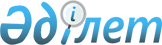 Об утверждении "Положения об уголовно-исполнительной инспекции органов внутренних дел Республики Казахстан" и "Инструкции о порядке исполнения наказаний в виде исправительных работ, лишения права занимать определенную должность или заниматься определенной деятельностью, а также осуществлении контроля за поведением условно осужденных, осужденных с отсрочкой отбывания наказания беременных женщин и женщин, имеющих малолетних детей"
					
			Утративший силу
			
			
		
					Приказ Министра внутренних дел Республики Казахстан от 18 февраля 1999 года № 89. Зарегистрирован в Министерстве юстиции Республики Казахстан 4.08.99г. за N 863. Утратил силу приказом Министра внутренних дел Республики Казахстан от 15 июля 2004 года № 417      Сноска. Утратил силу приказом Министра внутренних дел РК от 15.07.2004 № 417.      "В связи с завершением процесса передачи исправительных учреждений и следственных изоляторов в ведение Министерства юстиции Республики Казахстан и в целях приведения ведомственных нормативных правовых актов в соответствие с законодательством Республики Казахстан, приказываю: 

      1. Признать утратившим силу приказы Министра внутренних дел Республики Казахстан: 

      ... от 18 февраля 1999 года N 89 Об утверждении "Положения об уголовно-исполнительной инспекции органов внутренних дел Республики Казахстан" и "Инструкции о порядке исполнения наказаний в виде исправительных работ, лишения права занимать определенную должность или заниматься определенной деятельностью, а также осуществлении контроля за поведением условно осужденных, осужденных с отсрочкой отбывания наказания беременных женщин и женщин, имеющих малолетних детей"... 

 

        Министр". 

------------------------------------------------------------------- 

 

       В целях обеспечения единого порядка исполнения наказаний, не связанных с изоляцией осужденного от общества, в соответствии с законодательством Республики Казахстан приказываю: 

 

      1. Утвердить: 

      1) "Положение об уголовно-исполнительной инспекции органов внутренних дел Республики Казахстан" (приложение 1); 

      2) "Инструкцию о порядке исполнения наказаний в виде исправительных работ, лишения права занимать определенную должность или заниматься определенной деятельностью, а также осуществлении контроля за поведением условно осужденных, осужденных с отсрочкой отбывания наказания беременных женщин и женщин, имеющих малолетних детей" (приложение 2). 

      2. Начальникам ГУВД, УВД областей, УВД г.Астаны и ГУВД г.Алматы: 

      1) Организовать изучение и обеспечить исполнение требований Положения и Инструкции сотрудниками уголовно-исполнительной инспекции и других подразделений органов внутренних дел; 

      2) Обеспечить изготовление журналов, бланков и карточек в соответствии с Инструкцией и их рассылку в горрайорганы внутренних дел. 

 

      3. Считать утратившим силу приказ МВД Республики Казахстан № 109 от 18 марта 1996 года. 

      4. Контроль за исполнением настоящего приказа возложить на вице-Министра внутренних дел генерал-майора внутренней службы Власова Н.А.      Министр внутренних дел 

     Республики Казахстан 

                                            Приложение 1 

                                            к приказу МВД 

                                         Республики Казахстан 

                                          № 89 от 18.02.1999 г.                               Положение 

               об уголовно-исполнительной инспекции 

           органов внутренних дел Республики Казахстан 

                         1. Общие положения       1. Уголовно-исполнительная инспекция (далее - Инспекция) является структурным подразделением Департамента уголовно-исполнительной системы при МВД Республики Казахстан и территориальных органов управления уголовно-исполнительной системы, осуществляющих организацию исполнения наказаний, не связанных с изоляцией осужденного от общества (исправительные работы, условное осуждение, отсрочка исполнения наказания в отношении беременных женщин и женщин, имеющих малолетних детей, лишение права занимать определенную должность или заниматься определенной деятельностью). 

      2. Инспекция осуществляет свою деятельность в соответствии с Конституцией, Уголовным, Уголовно-исполнительным, Уголовно-процессуальным кодексами и иными нормативными правовыми актами Республики Казахстан, а также настоящим Положением. 

      3. Структура и штатная численность Инспекции устанавливается в соответствии с ее типовой структурой, соответствующими нормативами и утверждается Министром внутренних дел Республики Казахстан - Командующим внутренними войсками по представлению начальника Департамента. 

      4. Инспекции создаются в каждом районе, городе (районе города), имеют печать со своим наименованием на государственном языке. 

      5. Вопросы, связанные с административно-хозяйственным и социальным обеспечением Инспекций и их сотрудников, решаются Управлениями (отделами) уголовно-исполнительной системы ГУВД, УВД областей и горрайорганами внутренних дел республики. 

      6. Назначение и освобождение от должности, присвоение очередных специальных званий сотрудникам Инспекций осуществляется приказами МВД Республики Казахстан, ГУВД, УВД областей по представлению начальников горрайорганов внутренних дел, согласованному с руководством Департамента УИС при МВД Республики Казахстан, Управлениями (отделами) УИС ГУВД, УВД областей Республики Казахстан. 

      7. Сотрудники Инспекций исполняют свои обязанности в соответствии с должностными функциональными обязанностями, утвержденными в установленном порядке. В служебное время носят установленную форму одежды (полиции). На сотрудников Инспекций не могут возлагаться обязанности, не предусмотренные уголовно-исполнительным законодательством Республики Казахстан и настоящим Положением. 

      8. Порядок и условия прохождения службы сотрудниками Инспекций регулируются Положением о прохождении службы лицами рядового и начальствующего состава органов внутренних дел Республики Казахстан. 

                     2. Основные задачи Инспекции 

      9. Основными задачами Инспекции являются: 

      1) обеспечение порядка и условий отбывания наказаний, не связанных с изоляцией осужденного от общества, вытекающих из приговора суда и требований уголовно-исполнительного законодательства; 

      2) исполнение наказаний в виде привлечения к исправительным работам, лишения права занимать определенную должность или заниматься определенной деятельностью; 

      3) контроль за поведением условно осужденных, осужденных беременных женщин и женщин, имеющих малолетних детей, в отношении которых отсрочено исполнение наказания; 

      4) предупреждение преступлений и иных правонарушений лицами, состоящими на учете в Инспекциях; 

      5) взаимодействие с администрацией предприятий, организаций, в которых работают осужденные, органами самоуправления, прокуратурой, судами и общественными объединениями в вопросах обеспечения установленного порядка и условий отбывания наказаний и организации воспитательного воздействия на осужденных. 

               3. Основные функции начальника Инспекции 

      10. Основными функциями начальника Инспекции являются: 

      1) осуществление контроля за точным и неукоснительным исполнением приговоров и постановлений судов по отношению к лицам, отбывающим наказания, без изоляции от общества; 

      2) осуществление мероприятий по укреплению взаимодействия со службами криминальной и административной полиций УВД-ОВД в части контроля за поведением осужденных, предупреждения преступлений и иных правонарушений, а также розыска лиц, скрывшихся от отбывания наказаний; 

      3) обеспечение контроля по осуществлению систематического учета осужденных; 

      4) осуществление контроля за выполнением нормативных актов в подчиненных подразделениях, оказание методической помощи в совершенствовании этой деятельности; 

      5) организация работы по подготовке, переподготовке и повышению квалификации сотрудников, формирование резерва кадров для выдвижения; 

      6) организация работы по укреплению дисциплины и законности среди сотрудников вверенного ему подразделения; 

      7) рассмотрение обращений, писем, жалоб, заявлений и предложений по вопросам, отнесенным к деятельности Инспекции; 

      8) обеспечение соблюдения режима секретности в деятельности Инспекции; 

      9) проведение воспитательной работы среди сотрудников Инспекции. 

                  4. Основные права начальника Инспекции 

      11. В соответствии с законодательством Республики Казахстан начальник Инспекции имеет право: 

      1) вызывать осужденных для разъяснения порядка и условий отбывания наказания, проведения профилактических бесед, выяснения вопросов, возникающих в процессе отбывания наказания, причин допущенных нарушений порядка и условий отбывания наказания; 

      2) посещать осужденных по месту их нахождения, включая место жительства и работы с целью контроля за соблюдением ими установленных обязанностей; 

      3) вносить в установленном порядке постановления о приводе осужденных, состоящих на учете и не являющихся по вызову в Инспекцию без уважительных причин; 

      4) проверять исполнение требований приговоров суда администрацией организации, в которых работают осужденные к исправительным работам; 

      5) контролировать правильность и своевременность удержаний из заработной платы осужденных, перечисление удержанных сумм в доход государства администрациями организаций, в которых работают осужденные к исправительным работам; 

      6) запрашивать из организаций, в которых работают осужденные, документы о проводимой работе с осужденными, их поведении, отношении к труду, а также сведения об отработанном осужденными времени; 

      7) проводить претензионную работу с предприятиями, имеющими задолженность денежных средств, удержанных из заработной платы осужденных к исправительным работам; 

      8) поощрять, наказывать в пределах своей компетенции сотрудников Инспекции; 

      9) представлять к награждению, поощрению, наказанию в вышестоящие инстанции сотрудников Инспекции. Департамент уголовно-исполнительной системы 

      при МВД Республики Казахстан 

                                                           Форма № 1 

                                                   (Размер 30 х 20 см)      ______________________________________________________________ 

                 (наименование органа внутренних дел)                                   Журнал 

                  учета лиц, отбывающих исправительные работы 

 

                                        Начат "____"__________19____г. 

                                      Окончен "___"__________19____г. 

 

 

                                                         Форма № 2 ____________________________ 

      (наименование суда, 

____________________________ 

              адрес) 

____________________________                               Извещение      Сообщаем, что копия приговора_____________________________суда от "___"_______________19____г. на осужденного(ую) по_______статье УК 

_____________________________________________________________________ 

            (фамилия, имя, отчество, 

_____________________________________________________________________ 

                   год рождения) получена "_____"________________19___г. и принята к исполнению.                          Начальник___________________________________ 

                                  (наименование органа внутренних дел) 

                                  ___________________________________ 

                                  (звание, фамилия, инициалы) 

 

                                                  _____________________ 

                                                     (подпись)       "_______"____________19___г.                                            (Оборотная сторона формы № 1) 

______________________________________________________________________ 

№ ! Дата  !Фамилия, !      Отбывающие исправительные работы           ! 

п/п!записи !имя,     !-------------------------------------------------! 

   !(число,!отчество,!По приговору      !По какой !По определению суда ! 

   !месяц, !год рож- !суда              !статье   !в порядке статей 71,! 

   !год)   !дения    !                  !осужден, !73, 76 УК РК        ! 

   !       !         !------------------!срок     !--------------------! 

   !       !         !Дата вынесе-!Дата !         !Наименова-!Дата выне! 

   !       !         !ния пригово-!вступ!         !ние ИУ;   !сения оп-! 

   !       !         !ра; наимено-!ления!         !какой срок!ределения! 

   !       !         !вание суда, !при- !         !лишения   !(акта о  ! 

   !       !         !постановив- !гово-!         !свободы   !помилова-! 

   !       !         !шего приго- !ра в !         !заменен   !нии);    ! 

   !       !         !вор; сведе- !закон!         !исправи-  !наимено- ! 

   !       !         !дения об    !ную  !         !тельными  !вание    ! 

   !       !         !изменении   !силу !         !работами  !суда, вы-! 

   !       !         !приговора   !     !         !          !несшего  ! 

   !       !         !            !     !         !          !определе-! 

   !       !         !            !     !         !          !ние      ! 

-----------------------------------------------------------------------! 

1 !   2   !    3    !      4     !  5  !    6    !    7     !    8    ! 

-----------------------------------------------------------------------! (правая часть таблицы) 

___________________________________________________________ 

Срок исправительных!  Размер  !Дата и основание!Примечание! 

работ              !удержаний !снятия с учета  !          ! 

----------------------------------------------------------! 

        9          !    10    !        11      !    12    ! 

__________________________________________________________! Примечание: Таблица печатается на разворотах 

                                                Форма № 3 __________________________________________________________________ 

  наименование отдела (отделения) уголовно-исполнительной инспекции                             Учетная карточка №____ 

                     отбывающего исправительные работы Ф.И.О._____________________________________________________________ 

Число, месяц, год и место рождения_________________________________ 

___________________________________________________________________ 

Домашний адрес_____________________________________________________ 

Место работы и должность___________________________________________ 

___________________________________________________________________ 

Осужден "____"___________19__г.____________________________________ 

                                  (наименование суда) 

по ст.______УК РК к исправительным работам на срок_________________ Взят на учет "______"__________19 г.                            Карточку заполнил_______________________ 

                                               (должность) 

                                            _______________________ 

                                                 (фамилия) Место для отметок о перемене места работы или жительства: 

___________________________________________________________________ 

___________________________________________________________________ 

___________________________________________________________________ 

                                        (оборотная сторона формы № 3)      Размер удержаний____________%. Согласно полученному подтверждению 

     Удержания начаты с "____"__________19___г. 

     К отбытию срока наказания осталось_____месяцев_________дней. ______________________________________________________________________ 

Месяц,!Кол-во!Не отработано!Общая!Размер! Всего !Всего!Дата пе-!Номер! 

год   !раб-их!рабочих дней !сумма!удер- !удержа-!пере-!речисле-!дела ! 

      !дней  !по числам и  !зара-!жаний !но     !числе!ния и № !и лис! 

      !по гра!причинам     !ботка!(в %  !       !но   !докумен-!та   ! 

      !фику  !             !     !от за-!       !     !та      !где  ! 

      !      !             !     !раб.) !       !     !        !под- ! 

      !      !             !     !      !       !     !        !шиты ! 

      !      !             !     !      !       !     !        !расч.! 

      !      !             !     !      !       !     !        !свед.! 

---------------------------------------------------------------------! 

   1     2         3          4      5       6     7      8       9  ! 

_____________________________________________________________________!  

 

       Снят с учета: "____"_______19___г. 

     Основание:________________________________________________________ 

               ________________________________________________________      Начальник________________________________________________________   

                 (наименование уголовно-исполнительной инспекции)                                                           ____________ 

                                                           (подпись) 

                                                    Форма № 4       (первая страница обложки)                                                 (размер 30 х 20 см)               Министерство внутренних дел Республики Казахстан      _____________________________________________________________ 

                   (наименование органа внутренних дел)                                 Личное дело 

                   отбывающего исправительные работы Ф.И.О._______________________________________________________________ 

Год и месяц рождения_________________________________________________ 

Осужден "___"_________19__г. по ст.______УК РК к исправительным работам 

на срок_______________.                                   Взят на учет: "_____"_______19__г. 

                                  Снят с учета: "_____"_______19__г.      Основание:_________________________________________________________ 

     Количество листов в деле:__________________________________________ 

                                                (прописью)                                    (Вторая страница обложки ф.№ 4)       В личные дела подшиваются копии приговоров (определений, постановлений), приложений к ним, а также все материалы, касающиеся отбывания исправительных работ данным лицом, в том числе копии извещений в суды и ИУ, рапортов на имя руководства органов внутренних дел, сообщений в горрайвоенкоматы, посылаемых администрацией извещений, предписаний о направлении на работу, вносимых в суд представлений, вынесенные в отношении данного лица постановления. 

      Записи о мероприятиях, проводимых в связи с отбыванием исправительных работ данным лицом, вызовах в инспекции, проведенных беседах и т.д. 

__________________________________________________________________________________________________________________________________________________ 

_________________________________________________________________________ 

_________________________________________________________________________ 

_________________________________________________________________________ 

 

 

 

                                                      Форма N 5                     Начальнику__________________________________________ 

                              (наименование горрайоргана внутренних дел) 

                              __________________________________________ 

                                     (звание, фамилия, инициалы)                               Рапорт      По адресу__________________________________________________________ 

проживает гр-н(ка)______________________________________________________ 

                               (фамилия, имя, отчество) 

который(ая) "__"_______19__г. осужден(а) по статье ______________УК РК 

________________________________________________________________________ 

                      (вид наказания и срок, ________________________________________________________________________ 

          дополнительные сведения об осужденном, возложенные 

________________________________________________________________________ 

                  судом обязанности, прежние судимости и т.д.)      В соответствии с приказом МВД Республики Казахстан от 16.08.1997 г. № 289, прошу Вас поручить проведение в отношении 

_________________________________________________________________________ 

                       (фамилия, имя, отчество) профилактических мероприятий по предупреждению с его (ее) стороны повторных преступлений, нарушений общественного порядка и выполнения возложенных обязанностей, а также обязать информировать уголовно-исполнительную инспекцию о поведении осужденного(ой) и проведенной с ним (ней) работе.      Начальник инспекции 

      _______________ОВД                ________________ 

                                        (фамилия, подпись)       "__"________19__г.                 Тел._________________ ____________________________Линия отреза_______________________________ 

На № _ от "__"_____19_г. 

В уголовно-исполнительную инспекцию ________________________________ОВД 

Сообщаю, что осужденный(ая) _________________________________________ 

                                      (фамилия, имя, отчество) "_"____19_г. поставлен(а) на учет. О его (ее) поведении и проведенной с ним (ней) профилактической работе будет сообщено дополнительно. Участковый инспектор ________________________________________________ 

                           (участковый пункт полиции, телефон) "_____"______19__ г.                 подпись________________ 

                                                   Форма № 6                        Начальнику______________________________________ 

                               (наименование горрайоргана внутренних дел) 

                                 _______________________________________ 

                                        (звание, фамилия, инициалы)                                Рапорт      Сообщаю, что "_"____19_г. поставлен(а) на учет уголовно- 

исполнительной инспекции____________________________________________ ОВД 

                         (наименование горрайоргана внутренних дел) 

___________________________________________________________________ 

            (фамилия, имя, отчество, число, месяц, год, рождения) 

 

  сужденный(ая) "__"_____19_г._____________________________________ 

                                   (наименование суда) 

по ст.__УК Республики Казахстан к__ годам _________________________ 

                                               (вид наказания) 

___________________________________________________________________     

     В соответствии с приказом МВД РК от 04.12.1998 г. № 434 прошу Вас поручить начальнику инспекции по делам несовершеннолетних проведение в отношении ___________________________________________________________ 

                            (фамилия, инициалы) профилактических мероприятий и дать указание своевременно информировать уголовно-исполнительную инспекцию о его (ее) поведении и  принимаемых мерах.      Начальник инспекции 

     _______________ ОВД 

     _______________      _______________      _________________________ 

     (звание)               (подпись)             (фамилия, инициалы)      "____"____________19__г.                         тел._____________ 

                                                                                                     Форма № 7 (Место для штампа)                          В военный комиссариат _____________________ 

                                               (наименование района) 

                                        Адрес: ___________________ 

                                               ___________________      Состоящий на воинском учете_____________________________________ 

                                      (фамилия, имя, отчество) 

19__ года рождения, проживающий по адресу:___________________________ 

"___"_______19__г. осужден по ст. ____УК РК __________________судом 

к ____ исправительных работ, к условному осуждению, запрещению 

занимать определенную должность или заниматься определенным видом 

деятельности (нужное подчеркнуть).      Контроль за поведением осужденного _______________________________ 

                                              (фамилия, инициалы) осуществляется органами внутренних дел. О прекращении контроля будет сообщено дополнительно.      Начальник инспекции      

     _________________ОВД                _________ 

                                         (подпись) 

_______________________________________________________________________ 

                           линия отреза                                     В уголовно-исполнительную инспекцию 

                                     _____________________ ОВД      На учетной карточке военнообязанного ________________________ 

                                             (фамилия, инициалы) 

19__ года рождения, проживающего ___________________________________ 

отметка сделана.      Военный комиссар________ 

     ________________________                       ___________ 

      (наименование района)                          (подпись) 

                                                Форма № 8                               Подписка      Я,________________________________________________________________ 

                           (фамилия, имя, отчество) 

осужденный(ая) "___"_________19____г. _________________________________ 

                                         (наименование суда) 

по ст._______УК РК_______________     ________________________________ 

                 (срок наказания)     (исправительные работы, условное 

______________________________________________________________________  

 

  осуждение, отсрочка отбывания наказания в отношении осужденных женщин) ознакомлен(а) с условиями отбывания наказания и обязуюсь: 

     - соблюдать установленный порядок и условия отбывания наказания; 

     - исполнять возложенные на меня судом обязанности; 

     - заниматься воспитанием ребенка (детей); 

     - являться по вызову в уголовно-исполнительную инспекцию; 

     - отчитываться перед уголовно-исполнительной инспекцией о своем поведении; 

     - в десятидневный срок сообщать в инспекцию о перемене места работы и жительства; 

     - не нарушать общественный порядок. 

     Я предупрежден(а), что при невыполнении указанных требований, если я скроюсь от контроля инспекции, мне может быть продлен испытательный срок, либо отменено или заменено наказание. "_____"____________19___г.                _______________________ 

                                           (подпись осужденного)      Подписку отобрал      Инспектор_______________ 

                (подпись) 

       Место                                          Форма № 9 

для штампа                                    (Размер 30х30 см)                              Извещение      Куда___________________________________________________________ 

                        (наименование организации) 

     Кому___________________________________________________________ 

          (должность, фамилия, инициалы руководителя организации) 

___________________________ судом ___________________________________ 

                                     (наименование города, района) 

"___"_________19___г. по ст.___________ УК Республики Казахстан 

гр.__________________________________________________________________ 

работающий(ая)_______________________ осужден(а) к_________________ 

              (должность, место работы)            (срок наказания) 

исправительных работ с удержанием из заработка____% в доход государства. 

Копия приговора (определения, постановления) прилагается. В соответствии со ст.39 Уголовно-исполнительного кодекса Республики Казахстан на администрацию организации, в которой работает осужденный к исправительным работам, возложены следующие обязанности: 

      1. Правильное и своевременное производство удержаний из заработной платы осужденного, перечисление удержанных сумм в установленном порядке. 

      2. Контроль за поведением осужденного на производстве и содействие инспекции в проведении воспитательной работы с ним. 

      3. Соблюдение условий отбывания наказания. 

      4. Уведомление отдела уголовно-исполнительной инспекции о примененных к осужденному мерах поощрения и взыскания, об уклонении его от отбывания наказания, а также предварительное уведомление о переводе осужденного на другую должность или его увольнении с работы.      Неисполнение перечисленных обязанностей влечет уголовную ответственность в соответствии с законодательством Республики Казахстан (ст.362 Уголовного кодекса Республики Казахстан).      Удержания из заработной платы осужденного производить со дня получения извещения и перечислять на бюджетный счет №_____________________________ в______________________________________________________ 

(наименование учреждения банка Республики Казахстан)                                              (Оборотная сторона ф.9)      Одновременно с платежным поручением в учреждение банка высылаются расчетные сведения по прилагаемой форме, которые могут быть указаны как на лицевой, так и на оборотной стороне платежного поручения.      Приложение:         Начальник (ст.инспектор) 

        уголовно-исполнительной инспекции 

        ____________________ОВД ______________  _____________________ 

                                    (подпись)     (фамилия, инициалы)      Служебный телефон:_______________ __________________________Линия отреза_______________________________ По получении извещения заполнить, заверить печатью и выслать в инспекцию                             Подтверждение      На №___ от "___" _______19__г. В уголовно-исполнительную инспекцию___________________ ОВД 

Осужденный к исправительным работам гр.____________ работает в 

                                         (фамилия) 

_________________________________в должности ________________ 

(место работы, организация)      Высланное Вами извещение получено "__"______19_г. и с этого же дня будут производиться удержания. 

     Бухгалтер, производящий удержания из заработной платы осужденного: 

___________________ тел._____________ 

(фамилия, инициалы)      Главный (старший) бухгалтер      "___" ______19 г.       ____________  ____________________ 

                               (подпись)   (фамилия, инициалы)       М.П.                  Условия отбывания исправительных работ:       В период отбывания исправительных работ осужденным запрещается увольнение с работы по собственному желанию без разрешения в письменной форме уголовно-исполнительной инспекции. 

      В период отбывания исправительных работ ежегодный отпуск, а также дополнительные отпуска на 10 и более дней предоставляются администрацией организации, где работает осужденный, по письменному согласованию с уголовно-исполнительной инспекцией. Другие виды отпусков, предусмотренные трудовым законодательством, предоставляются осужденным на общих основаниях. 

      Порядок производства удержаний из заработной платы осужденных к исправительным работам: 

      - удержания производятся за каждый отработанный месяц при выплате заработной платы за вторую половину месяца, а при увольнении - за проработанную часть месяца; 

      - удержания производятся из заработной платы осужденного, включая все виды дополнительных выплат, в том числе денежные премии, предусмотренные системой оплаты труда, если они не носят характера единовременного вознаграждения; 

      - удержания производятся без исключения из заработной платы налогов и других платежей, а также независимо от наличия к осужденному претензий по исполнительным документам; 

      - при производстве удержаний учитывается денежная и натуральная часть заработной платы осужденного. При этом натуральная часть дохода остается в распоряжении организации, а ее стоимость по государственным закупочным (рыночным) ценам перечисляется на бюджетный счет. Удержания из доходов в их натуральной части производятся по мере ее поступления и при окончательном расчете; 

      - удержания не производятся из пособий, получаемых осужденными в порядке социального обеспечения и социального страхования, из выплат единовременного характера. 

     Пособия по временной нетрудоспособности осужденным к исправительным работам исчисляются из его заработной платы, за вычетом удержаний, назначенных приговором суда. 

     В случае отмены или изменения приговора суда с прекращением дела суммы, излишне удержанные суммы из заработной платы осужденного, возвращаются ему полностью.    (Место для штампа)                       В уголовно-исполнительную 

                                                  инспекцию 

                                             Адрес____________________                           Расчетные сведения 

           о работе лиц, отбывающих исправительные работы в 

           ________________________________________________ 

           (наименование предприятия, учреждения, организации) 

          и произведенных удержаниях за___________________19___г. 

 

                  Зарплата выдана "___"___________________19___г. 

______________________________________________________________________ 

№ №!Фамилия,!№ и дата !Количество!Не отработано!Общая !  Размер      ! 

п/п!имя,    !извещения!рабочих   !рабочих дней !сумма !удержаний (в %! 

   !отчество!об удер- !дней по   !по числам и  !зара- !от заработка) !  

   !        !жании    !графику   !причинам     !ботка !              ! 

---------------------------------------------------------------------! 

1 !    2   !    3    !     4    !       5     !   6  !       7      ! 

---------------------------------------------------------------------! (правая часть таблицы) 

_____________________________________________________ 

Всего удержано!Всего перечислено!Дата перечисления и! 

              !                 !№ документа        ! 

----------------------------------------------------! 

         8    !         9       !       10          ! 

----------------------------------------------------!    Руководитель предприятия (учреждения)___________________________ 

   Главный (старший) бухгалтер_____________________________________       

                                                        Форма № 10                            Постановление 

        о разрешении на увольнение (отказе в увольнении) по 

        собственному желанию с места работы лицу, отбывающему 

                       исправительные работы г._____________________                   "____" ________19___г.      Я, начальник отдела (отделения) уголовно-исполнительной инспекции ________ ОВД, гор.________, рассмотрев заявление осужденного к исправительным работам гр-на_________________________________________ 

__________________________, в котором он просит разрешить ему уволиться 

с места работы,                           установил: 

_____________________________________________________________________ 

_____________________________________________________________________ 

_____________________________________________________________________        Исходя из изложенного и принимая во внимание, что увольнение гр-на(ки)__________с места работы не целесообразно, руководствуясь статьей 37 Уголовно-исполнительного кодекса Республики Казахстан,                            постановил:      1. Разрешить (отказать) (в) увольнение(и) гр-ну(ке)_______________ 

________________________________________________________________________ 

с_______________________________________________________________________ 

          (наименование учреждения, организации, предприятия) 

     2. Копию постановления направить в отдел кадров____________________ 

________________________________________________________________________ 

Настоящее постановление может быть обжаловано 

начальнику______________________________________________________________                             Начальник уголовно-исполнительной инспекции 

                                         __________________________ ОВД       М.П.                                          __________________ 

                                                           (подпись) 

Постановление мне объявлено:        Осужденный _______________________ 

                                                        (подпись) "_____"____________19___ г. 

                                                                           Форма № 11 (Место для штампа)                                   Сообщение ______________________________________________________________________ 

                       (наименование организации) 

______________________________________________________________________ 

         (должность, фамилия, инициалы руководителя организации) 

гр.___________________________________________________________________ 

                        (фамилия, имя, отчество) 

19___ года рождения, работающий ______________________________________ 

______________________________________________________________________ 

                 (наименование организации и должность) наказание в виде исправительных работ отбыл, в связи с чем предлагаю удержания из его заработной платы с "___" ___________19____г. прекратить. 

_________________________________________________________________________ 

               (указать основание прекращения удержаний)      Фактически отбытый им срок составляет _____ мес.____дней      "____"__________19___г.                                  Начальник инспекции_____________________     М.П.                         _______________________________________ 

                             (наименование горрайоргана внутренних дел) 

                                                     ____________________ 

                                                            (подпись) 

                                                             Форма № 12                                  Акт 

            проверки правильности произведенных удержаний 

               с лиц, отбывающих исправительные работы __________________________________________________        за 19____год 

(наименование предприятия, учреждения, организации)      Мною, начальником____________________отдела уголовно-исполнительной 

инспекции________________________в присутствии__________________________ 

______________________________и главного бухгалтера_____________________ 

                                                    (фамилия, инициалы) 

составлен настоящий акт о нижеследующем: 

В______________________________________________________   в 19____г. 

(наименование предприятия, учреждения и организации) 

отбывали исправительные работы___________________чел. 

_________________________________________________________________________ 

п/п!Фамилия,!Время отбывания!Всего!Размер!Удержано!Следует !Не доудержано 

   !имя,    !исправительных !начис!удержа!        !удержать!           

   !отчество!работ          !лено !ний   !        !        !            

_________________________________________________________________________ 

                с___по____19___г.      Таким образом, с вышеуказанных лиц при расчете за проверяемый период не доудержано________________________тенге___________________тиын 

                        прописью 

     Указанную сумму следует доудержать и перечислить не позднее "____" 

________________19_____г. на бюджетный счет №____________в______________ 

                                                          (наименование 

________________________________________________________________________ 

                      учреждения банка) 

     Начальник______________________________________________________ 

               (наименование уголовно-исполнительной инспекции)                                                        _________________ 

                                                             подпись          Руководитель предприятия (учреждения, организации) 

                                                        _________________ 

                                                             подпись 

        М.П.                        Главный бухгалтер____________________ 

                                                            подпись 

                                       "____"____________19____г. 

                                                        Форма № 13                        В военный комиссариат____________________________ 

                                            (наименование города, района) 

                       Адрес:___________________________________________ 

                             ___________________________________________ 

           Сообщаю, что органами внутренних дел прекращен контроль за поведением осужденного ____________________________________ 19________ года рождения                          (Ф.И.О.) к исправительным работам, условному осуждению, лишенному права занимать определенную должность или заниматься определенной деятельностью (нужное подчеркнуть), сроком на _______________________________________________ проживающего по адресу__________________________________________________ ________________________________________________________________________ 

                       (указать основание снятия с учета) 

_________________________________________________________________________      Начальник инспекции 

     ____________________ 

     _____________________ОВД         __________________ ______________ 

                                            фамилия       подпись 

                                                   Форма № 14                             Справка      Выдана гр.____________________________________ 19_____ года рождения 

                       (фамилия, имя, отчество) 

осужденному "___"_____________19____г. ____________________________судом 

по статье _______ УК РК к исправительным работам без лишения свободы 

сроком на ________________ в том, что отбывал это наказание 

с "_____"__________19___г. по "___"______19___г. и освобожден____________ 

_________________________________________________________________________ 

                   (указать основание освобождения)      Фактически отбытый им срок наказания составляет ____месяцев____дней. 

                                   Начальник_______________________                                             (наименование инспекции) "____"__________19___г. ________________ 

                                                (подпись) 

        М.П. 

                                                     Форма № 15                                  Акт 

                 проверки правильности исполнения 

               приговоров к исправительным работам г.____________                                    "___"______19__г. 

_____________________________________________________________________ 

(должность, фамилия и инициалы лица, производившего проверку) 

     Составил настоящий акт о том, что сего числа в присутствии 

1)__________________________________________________________________ 

              (должность, фамилия, инициалы представителей 

2)__________________________________________________________________ 

  администрации проверяемого предприятия, учреждения, организации) произвели проверку правильности исполнения приговоров к исправительным 

работам в отношении лиц, отбывающих наказание в (на)_________________ 

_____________________________________________________________________   

          (наименование предприятия, учреждения, организации) где отбывают исправительные работы_________человек: 1.__________________________________________________________________ 

                         (фамилия и инициалы) 

2.__________________________________________________________________ 

3.__________________________________________________________________ 

4.__________________________________________________________________                        Проверкой установлено: 

____________________________________________________________________ 

(излагаются сведения о соблюдении порядка и условий отбывания 

____________________________________________________________________     

наказания, состоянии воспитательной работы с осужденными, 

____________________________________________________________________     

правильности производства удержаний и своевременности 

____________________________________________________________________     

перечисления удержанных сумм и т.д.) 

_____________________________________________________________________                                        (Оборотная сторона формы № 15)      В целях устранения обнаруженных проверкой недостатков,                              предлагается: 

______________________________________________________________________________________________________________________________________________________________________________________________________________________________________________________________________________________________________________________________________________________________________________________________________________________________________________________ 

(должность сотрудника отдела уголовно-исполнительной инспекции)                                                    ___________________ 

                                                         (подпись)            Руководитель предприятия 

           (учреждения, организации)__________________________ 

                                            (подпись)                              Главный (старший) бухгалтер________________________ 

                                            (подпись)            "_____"__________19____г.             Копию акта получил________________________________ 

                                              (подпись)      Примечание: Акт составляется в двух экземплярах. Первый экземпляр остается на предприятии, второй с отметкой администрации предприятия об ознакомлении хранится в делах инспекции. 

                                                    Форма № 16                             Предупреждение 

           об отмене условного осуждения, отсрочки отбывания 

                наказания, о замене исправительных работ Мной, ________________________________________ уголовно-исполнительной 

             (должность, фамилия, инициалы) 

инспекции _______________________________________________, "_"___19_г. 

               (наименование горрайоргана внутренних дел) 

вызван(а) в инспекцию осужденный(ая)______________________ 19__ г. р. 

                                      (фамилия, инициалы) 

     Осужденный(ая) _______________допустил(а)_______________________    

                        (ф.и.о.)               (указываются конкретные 

_______________________________________________________________________ 

факты уклонения осужденного(ой) от исполнения возложенных судом 

_______________________________________________________________________ 

обязанностей, воспитания ребенка или ухода за ним, когда, какое 

_______________________________________________________________________ 

допущено нарушение общественного порядка, за которое было наложено 

_______________________________________________________________________ 

                   административное взыскание)      В связи с изложенным и руководствуясь статьями 29, 42, 172, 184 Уголовно-исполнительного кодекса Республики Казахстан, осужденный(ая) ________ предупрежден(а) о том, что в случае продолжения неисполнения возложенных судом обязанностей, либо повторном нарушении общественного порядка ему (ей) может быть отменено или заменено это наказание. "___"__________19___г.                 __________________________ 

                                     (подпись сотрудника инспекции) Настоящее предупреждение мне объявлено ____________________________ 

                                          (подпись осужденного(ой) "____"__________19____г. 

                                                      Форма № 17                                                        Утверждаю 

                                   Начальник___________________________ 

                                               (наименование ОВД, 

                                   _____________________________________ 

                                           специальное звание, ф.и.о.) 

                                   ______________________________________ 

                                   "_____"__________19___г.                             Представление 

 

      Об отмене (о продлении)______________________________________________ "__"___________ 19____г.                            гор._________________      Инспектор _______________________________________________________ 

             (наименование горрайоргана внутренних дел, звание, ф.и.о.) 

рассмотрев материалы на гражданина(ку) _______________________________ 

                                       (ф.и.о., год и место рождения) 

осужденного(ую) "__"_____19___г. ______________________________________ 

                                           (наименование суда) 

по части___________статьи___________УК РК к____________________________ 

                                            (срок наказания, осужден к 

_______________________________________________________________________ 

исправительным работам, условному осуждению и осужденных женщин)                               установил: 

_______________________________________________________________________ 

(излагаются сведения о поведении осужденного в период отбывания 

_______________________________________________________________________ 

наказания, выполнении возложенных на него судом обязанностей, отношении 

_______________________________________________________________________  к труду, имевших место нарушения общественного порядка, 

_______________________________________________________________________ 

применявшихся мерах административного взыскания и др. сведения)      Учитывая изложенное и руководствуясь ч. 4 ст.43 УК РК, ч.1 ст.64 УК РК и ч.3 ст. 72 УК РК, полагаю целесообразным направить материалы на осужденного(ую)________________________________________________________ 

                               (фамилия, имя, отчество) 

в ____________________________________ для решения вопроса о продлении, 

             (наименование суда) 

либо отмене (замене) ________________________________________________ 

                                 Начальник инспекции 

                                ____________ ОВД    __________________ 

                                                    (фамилия, подпись) 

                                                        Форма № 18                                                          Утверждаю 

                                   Начальник___________________________ 

                                               (наименование ОВД, 

                                   _____________________________________ 

                                           специальное звание, ф.и.о.) 

                                   ______________________________________                                    "_____"__________19___г.                             Представление      Инспектор _________________________________________________________ 

                (наименование органа внутренних дел, звание, фамилия, 

_____________________________________, рассмотрев материалы на 

    инициалы)     

гр-на(ку) _______________________________________________________________ 

             (фамилия, имя, отчество, год и место рождения) 

осужденного(ую) "__"_____19___г. ______________________________________ 

                                           (наименование суда) 

по части___________статьи___________УК РК к исправительным работам, срокам на_____________.                               Установил: 

_______________________________________________________________________ 

(излагаются сведения о признании осужденного инвалидом и 

_______________________________________________________________________ 

заключение медицинской экспертной комиссии)      Учитывая изложенное и руководствуясь частью 7 ст.169 Уголовно-исполнительного кодекса Республики Казахстан, полагаю целесообразным направить материалы на осужденного_______________________ 

                                                      (Ф.И.О.) 

в ____________________________________ суд для решения вопроса о его досрочном освобождении от отбывания наказания.                               

     Начальник инспекции 

     ____________ ОВД                         __________________ 

                                              (фамилия, подпись) 

                                                     Форма № 19                                                (размер 140х95 мм)                         Контрольно-сроковая карточка Окончание срока__________________________________________________________ 

               (дата, вид наказания: исправительные работы, 

_________________________________________________________________________ 

условное осуждение, отсрочка отбывания наказания в отношении 

_________________________________________________________________________ 

                 осужденных женщин, ЗЗД) Дата представления к условно-досрочному освобождению (УДО)_______________ 

_________________________________________________________________________ 

Ф.И.О.___________________________________________________________________ 

Поставлен(а) на учет____________________________________________________ 

№ личного (контрольного) дела____________________________________________      Карточку составил инспектор_______________________________ 

                                      (фамилия, подпись)    

                                                     Форма № 20                                                 В ________________суд 

                                                  _________________ 

                                                  _________________                              Представление 

             к условно-досрочному освобождению (отказе) от              

отбывания наказания или замене неотбытой части наказания более мягким 

      наказанием в отношении осужденных к исправительным работам, 

      осужденных условно, осужденных с отсрочкой отбывания наказания 

              беременных женщин и женщин, имеющих малолетних детей "___"_______19_г.                         г.___________      Я, ________________________________________________________________ 

                 (должность, ф.и.о., наименование инспекции) 

рассмотрев материалы на гр-на(ку)_______________________________________ 

                                         (ф.и.о., год рождения) 

осужденного(ую) "__"_____19_г.________________судом 

к ______________________________________________________________________ 

                        (срок и вид наказания)                                установил: 

_______________________________________________________________________ 

(излагаются сведения о поведении осужденного в период отбывания наказания, 

_______________________________________________________________________ 

выполнения возложенных на него судом обязанностей, отношение к труду, 

_______________________________________________________________________ 

       учебе, имевших место нарушения общественного порядка, 

_______________________________________________________________________ применявшихся мерах административного воздействия и др. сведения)      На основании вышеизложенного и руководствуясь статьей 169 

Уголовно-исполнительного кодекса Республики Казахстан, 

__________________________________________________________________________________________________________________________________________________     Начальник________________________ 

            (наименование горрайоргана 

            _______________________________ 

            внутренних дел, звание, ф.и.о.)                             _________________ 

                               (подпись) 

                                                               Форма № 21                                                      Утверждаю 

                                            __________________________ 

                                            (наименование горрайоргана 

                                          ______________________________ 

                                        (внутренних дел, звание, ф.и.о.) 

                                            ________________________ 

                                                     (подпись)                                            "_____"__________19____г.                          Постановление о приводе      Я,________________________________________________________________ 

                      (должность, звание, ф.и.о., 

_____________________________________________________________________ОВД 

             наименование уголовно-исполнительной инспекции) рассмотрев материалы в отношении гр-на(ки)______________________________ 

                                               (фамилия, имя, отчество) 

19_г.р. осужденного(ой) по ст._____ УК Республики Казахстан к____________ 

_________________________________________________________________________                         (срок, вид наказания)                                 установил: Гр-н(ка)________________не является в инспекцию_________________________ 

       (фамилия, инициалы)                             (изложить 

_________________________________________________________________________с какого времени не является в инспекцию по повесткам, на регистрацию, 

_________________________________________________________________________сколько раз вызывался, причины неявки, вручались ли ему повестки и т.д.)      Руководствуясь статьями 36 и 182 Уголовно-исполнительного кодекса 

Республики Казахстан и в соответствии с приказом МВД РК от 16.08.97 г. 

№ 289,                               постановил: 

     Осужденного(ую) к __________________________________________________ 

                                      (вид наказания) 

_______________________проживающего(ей) _________________________________ 

(фамилия, инициалы)                     (адрес, место жительства) 

подвергнуть приводу в инспекцию "__" __________ 19___г. к _________ 

часам.      Исполнение настоящего постановления поручить ____________________ 

                                                        (фамилия 

_________________________________________________________________________ 

    участкового инспектора полиции, территориальное подразделение) "____"_________19____г._________________________________________________ 

                                  (подпись сотрудника инспекции) 

     Постановление мне объявлено _____________"___"________19___ г. 

                                                             Форма № 22 ____________________________________________________________________ 

              (наименование органа внутренних дел)                                  Журнал 

                   учета осужденных, которым в соответствии 

           с приговором суда запрещено занимать определенные 

          должности или заниматься определенной деятельностью                                              Начат "___"_________19___г. 

                                           Окончен "___"_________19___г. 

                                                     Форма № 22 

_________________________________________________________________________ № !   Дата   !Фамилия, имя,!Место жительства, !Какие должности запрещено 

п/п!постановки!отчество, год!работы, занимаемая!занимать,с какого времени 

   !на учет   !рождения     !должность         !и на какой срок 

------------------------------------------------------------------------- 

 

  (правая часть таблицы) 

_________________________________________________________________________Дата направления!Дата получения!  Дата     !Меры по !Дата и   !Примечания 

сообщения       !подтверждения !направления!контролю!основания!          администрации   !из            !извещения в!исполне-!снятия   !         

предприятия     !администрации !суд        !ния     !осужден- !          (учреждения,    !предприятия,  !           !пригово-!ного с   !          организации) об !организации   !           !ра, даты!учета    !          увольнении      !              !           !их про- !         !          осужденного с   !              !           !ведения,!         !          должности,      !              !           !№ прика-!         !          которая ему     !              !           !за и    !         !          запрещена       !              !           !даты    !         !          _________________________________________________________________________ 

                                                     Форма № 23                               Подписка Я,___________________________________________________________________ 

                    (фамилия, имя, отчество, год рождения, 

_________________________________________________________________________                   место жительства, телефон) осужден(а) "___ " ________ 19____ г. ______________________________ судом 

_____________________________по ст._________УК РК________________________ 

(наименование города, района)                           (вид наказания)      Со статьями 28, 29 Уголовно-исполнительного кодекса Республики Казахстан ознакомлен(а) и одновременно предупрежден(а) об ответственности сообщать в органы внутренних дел и представлять по требованию инспекции документы, связанные с исполнением указанного наказания, информировать о перемене места жительства, работы, об увольнении, а также являться в инспекцию по вызову.      "_____"_______19____г.                        ___________________ 

                                                   (подпись осужденного) Подписку отобрал 

инспектор_________________                         _____________________ 

                                                         (подпись) "____"__________19____г. 

                                                    форма № 24 Место 

для штампа                 _____________________________________________ 

                             (должность руководителя, организация, адрес)                                   Извещение Уголовно-исполнительная инспекция_____________________________________ОВД 

                                     (горрайорган внутренних дел) 

направляет копию приговора __________________________________________суда 

                                     (наименование суда) 

на гр-на(ку)____________________________________________________________ 

                       (фамилия, имя, отчество, год рождения) 

работающего(ей)__________________________________________________________                              (должность, место работы) 

осужденного(ой) "____" ___________19____г.     по ст._______ УК РК 

к____г. к лишению права ______________________________________________ 

                     (указывается какая должность и каким видом 

_________________________________________________________________________                   деятельности запрещено заниматься) 

       В соответствии со ст.25 Уголовно-исполнительного кодекса Республики Казахстан на администрацию организации, в которой работает осужденный, возложены следующие обязанности: 

      не позднее 3-х дней после получения копии приговора суда или извещения уголовно-исполнительной инспекции освободить осужденного от должности или того вида деятельности, права на занятие которой он лишен; 

      внести в трудовую книжку осужденного запись о том, на каком основании, на какой срок и какую должность он лишен права занимать или какой деятельностью лишен права заниматься; 

      направить в уголовно-исполнительную инспекцию сообщение о выполнении требований приговора суда; 

      предоставлять по требованию уголовно-исполнительной инспекции документы, связанные с исполнением наказания; 

      в случаях изменения или прекращения трудового договора с осужденным в 3-х дневный срок сообщить об этом в уголовно-исполнительную инспекцию.                                             (оборотная сторона ф.24)      Требования приговора суда обязательны для администрации организаций. За неисполнение приговора суда должностные лица организаций несут ответственность в соответствии со статьей 362 Уголовного кодекса  Республики Казахстан.      Приложение: копия приговора на ________________ листах.      Начальник инспекции 

_____________________________ОВД               __________________________ 

                                                     (подпись, фамилия)                                               "____"____________19_____Г.             М.П. __________________________(отрывной талон)______________________________ 

     (заполнить и выслать в трехдневный срок после освобождения 

                 осужденного от занимаемой должности)      На № ____ от "_____" ____________ 19_____г.      В уголовно-исполнительную инспекцию 

     _________________________________ОВД      Сообщаю, что гр-н(ка) ______________________________________________ 

осужденный(ая) "____"__________19____г. ___________________________судом 

по ст._______УК РК к 

____________________________________________________.      Приказом №______ от "_____" ___________ 19____г. освобожден(а) от запрещенной должности (деятельности) и в настоящее время______________ 

_________________________________________________________________________                           (указать новую должность) 

о чем сделана соответствующая запись в трудовой книжке.   "____"___________19_____г.   __________________________________________ 

                                    (должность, фамилия, подпись)      М.П. 

                                                       Форма № 25                                        __________________________________ 

                                       (наименование предприятия, учреж- 

                                       _________________________________                                     дения, организации, адрес, фамилия, 

                                       _______________________________ 

                                       инициалы руководителя)                              Представление      В соответствии с приговором_______________________________________ 

_______________________________________________________________________ 

                                 (наименование суда) 

гр-ну(ке)_________________________________________________________________________________________________________________________________________           (указывается, какие должности запрещено занимать 

_________________________________________________________________________ 

               или какой деятельностью запрещено заниматься)      Проверкой установлено, что в нарушение Инструкции о порядке 

осуществления контроля органов внутренних дел за исполнением наказания в 

виде лишения права занимать определенную должность или заниматься 

определенной деятельностью, ____________________________________________ 

________________________________________________________________________ 

       (указывается в какой части не исполняется приговор суда) 

________________________________________________________________________      Предлагаю немедленно обеспечить исполнение приговора суда, о чем в 10-дневный срок проинформировать отдел (отделение) уголовно-исполнительной инспекции ____________ органа внутренних дел.            Начальник _____________________________________ 

                     (наименование органа внутренних дел, 

                     ______________________________________ 

                              звание, ф.и.о.) 

                      "___"________19___ г.________________ 

                                                подпись   

                                                        Форма № 26                                    Начальнику___________________________ 

                                                (указывается орган, 

                                   _____________________________________ 

                                       ведающий выдачей и аннулированием 

                                   ______________________________________ 

                                      разрешений на занятие определенными 

                                   ______________________________________ 

                                              видами деятельности)                              Представление 

                      об аннулировании разрешения Судом________________________________________________________________ 

                            (наименование города, района) 

"____"__________19_____г., по ст._________ УК Республики Казахстан, 

гражданину(ке)___________________________________________________________ 

                    (фамилия, имя, отчество, год рождения) 

запрещено заниматься____________________________________________________ 

                        (указывается вид деятельности 

_________________________________________________________________________                            и на какой срок)      В связи с этим в соответствии и со ст.26 Уголовно-исполнительного кодекса Республики Казахстан Вы обязаны отозвать и аннулировать выданное ранее разрешение на _________________________________________________ 

                                   (вид деятельности) 

гр-ну(ке)____________________________________________________________ 

                                   (ф.и.о.) и до окончания срока наказания не выдавать нового разрешения. 

     В случае неисполнения приговора суда виновные лица несут 

ответственность в порядке, предусмотренном ст.362 Уголовного кодекса 

Республики Казахстан.                                         Начальник инспекции 

                                        __________________________ОВД 

                                        __________________________ 

                                       (звание, фамилия, инициалы) 

                                                   ________________ 

                                                 Форма № 27 

 

                                   Начальнику отдела паспортной и 

                                 визовой работы___________________ОВД 

                                 _________________________________ 

                                            (звание, Ф.И.О.)                           Сторожевая карточка 

 

  Исправительные работы: 

сроком на___________месяцев. 

Исполнение приговора отсрочено до: 

"_____"____________19____г. 

Окончание срока ЗЗД: 

"____"______________19____г. 

Окончание испытательного срока при 

условном осуждении: 

"____"______________19____г.      Фамилия, имя, отчество___________________________________________ 

     Год и место рождения ____________________________________________ 

     Осужден(а)_______________________________________________________ 

                            (дата, наименование суда) 

по ст.________УК РК к_________________________________________________ 

                            (мера наказания)      При попытке осужденного(ой) выписаться с постоянного места жительства сообщить в инспекцию_________________________________________ 

                                 фамилия, инициалы инспектора, 

_________________________________________________________________________ 

                            номер служебного телефона)      Начальник_________________________              (наименование органа 

     __________________________________ 

     внутренних дел, специальное звание, 

     __________________________________          ______________________ 

             инициалы, фамилия)                           (подпись)      "__"__________19__г.      Примечание: Хранится в картотеке до истечения срока наказания 

                                                       Форма № 28      ______________________________________________________ 

         (наименование органа внутренних дел)                              Журнал 

            учета условно осужденных, осужденных беременных 

               женщин и женщин, имеющих малолетних детей, 

               исполнение наказания которым отсрочено 

                                             Начат "____"___________19__г. 

                                        Окончен "____"___________19__г.                                  (Оборотная сторона приложения формы № 28) 

_________________________________________________________________________ 

№ №!Фамилия, имя,!    Место   !Когда и каким !Дата вступления!   Дата    п/п!отчество, год!жительства и!судом осужден,!приговора в за-!поступления 

   !рождения     !работы      !статья УК,    !конную силу    !приговора, 

   !             !  (учебы)   !срок наказания!               !материала     !             !            !              !               !из ИУ в   

   !             !            !              !               !орган         !             !            !              !               !внутренних 

   !             !            !              !               !дел        ------------------------------------------------------------------------- 1 !      2      !     3      !       4      !        5      !      6    ! 

_________________________________________________________________________         (продолжение таблицы) 

-------------------------------------------------------------------------  Дата     !  Дата      !   Дата   !Обязанности!  Дата     !Дата направле 

постановки !истечения   !истечения !возложенные!передачи   !ния в суд    осужденного!испытатель- !срока     !судом на   !участковому!представления 

на учет в  !ного срока  !отсрочки  !осужденного!инспектору !об освобожде- 

инспекции  !при условном!исполнения!           !полиции    !нии от нака-            !осуждении   !приговора !           !рапорта    !зания       

           !            !          !           !формы № 5 и!                        !            !          !           !расписка в !            

           !            !          !           !получении  !             -------------------------------------------------------------------------     7     !     8      !    9     !    10     !     11    !     12      ! 

------------------------------------------------------------------------- 

 

    (продолжение таблицы) 

________________________________________________________________ 

Дата направления   !Отметка о     !Дата и основание  !Примечание! 

в суд представления!пересылке дела!снятия осужденного!          ! 

об отмене отсрочки !в другой орган!с учета инспекции !          ! 

исполнения или     !внутренних дел!                  !          ! 

условного осуждения!              !                  !          ! 

----------------------------------------------------------------! 

        13         !     14       !          15      !    16    ! 

----------------------------------------------------------------!      Примечание: Таблица печатается на разворотах.    

                                                       Форма № 29 Место для 

штампа                                      _____________________________ 

                                              (наименование организации) 

                                            _____________________________ 

                                       (фамилия, инициалы руководителя)                              Извещение      Сообщаю, что гр-н(ка)_______________________________________________ 

                              (фамилия, имя, отчество, год рождения) 

работающий(ая) __________________________________________________________ 

                                 (где и кем работает) 

"_____"_________19____г. _______________________по ст.______________УК РК 

                           (наименование суда) 

осужден(а) к 

_____________________________________________________________ 

                    (указать меру наказания, осужден(а) условно или 

_________________________________________________________________________с отсрочкой отбывания наказания в отношении осужденных женщин)      В соответствии с законом контроль за поведением осужденного(ой) 

_________ организует ____________________________________________________ 

(ф.и.о.)                       (должность, ф.и.о., сл. телефон)      Просим Вас организовать проведение воспитательной работы с  осужденным(ой) __________ и информировать нас о его (ее) поведении, допущенных в период испытательного срока, срока отсрочки  отбывания наказания нарушения общественного порядка, об увольнении с работы.      Начальник______________ 

     _______________________ОВД                     _____________________ 

     _______________________                          (фамилия, подпись) 

      "____"_________19____г. 

                                                     Форма 30                                                      Утверждаю 

                                            __________________________ 

                                            (наименование горрайоргана 

                                            _____________________________ 

                                        внутренних дел, звание,ф.и.о.) 

                                            ________________________ 

                                                     (подпись)                                            "_____"__________19____г. 

                                                                                Представление 

             о предоставлении отсрочки отбывания наказания 

                    женщине по беременности и родам      Я,________________________________________________________________ 

                   (должность, звание, ф.и.о., 

_______________________________________________________________________ 

        наименование горрайоргана внутренних дел) 

рассмотрев материалы на гр-ку__________________________________________ 

                              (ф.и.о., год и место рождения) 

осужденную "____"___________19____г. _________________________________ 

                                         (наименование суда) 

по ст._________УК РК к________________________________________________ 

                             (срок и вид наказания)                              установил: 

______________________________________________________________________ 

  (излагаются сведения о поведении осужденной в период отбывания 

______________________________________________________________________ 

  наказания, выполнении возложенных на нее судом обязанностей, 

______________________________________________________________________ 

            характеризующие данные по месту работы)      Учитывая изложенное, а также на основании документа о предоставлении ей отпуска по беременности и родам из медицинского учреждения, руководствуясь частью 8 статьи 169 Уголовно-исполнительного кодекса Республики Казахстан, направляем материалы на осужденную__________________ в__________________для решения вопроса о 

                              (наименование суда) 

предоставлении отсрочки. 

                                             Инспектор_____________________ 

                                                              __________ 

                                                                подпись 

                                                            Форма № 31                                                         Утверждаю 

                                            __________________________ 

                                            (наименование горрайоргана 

                                           ______________________________ 

                                        внутренних дел, звание, ф.и.о.) 

                                            ________________________ 

                                                     (подпись)                                            "_____"__________19____г.                                 Постановление 

                          об объявлении в розыск      Я,_______________________________________________________________ 

                     (должность, звание, ф.и.о., 

__________________________________________________________________ОВД, 

          наименование уголовно-исполнительной инспекции) 

рассмотрев материалы первоначально-розыскных мероприятий в отношении 

_________________________________________________________________________ 

           (фамилия, имя, отчество, год и место рождения) 

осужденного(ой) "___"____________19____г.  _____________________________ 

                                             (наименование суда) 

по ст.______УК РК_______________________________________________________, 

                        (срок, вид наказания)     

состоящего(ей) на учете в инспекции с "____"________________19____г.                                  установил: 

_________________________________________________________________________ (указать причины неявки осужденного, с какого времени не является в 

_________________________________________________________________________инспекцию, даты вызовов, приводов и выходов по месту работы и жительства, 

_________________________________________________________________________ изложить результаты первоначально-розыскных мероприятий по установлению 

_________________________________________________________________________ места нахождения осужденного и сведения о том, что он скрылся с 

_________________________________________________________________________     целью уклонения от отбывания наказания и контроля инспекции)       Учитывая изложенное и руководствуясь ч. 4 ст. 42, ч. 4 ст. 184, ч.3 ст.172 Уголовно-исполнительного кодекса Республики Казахстан направлю материалы на осужденного______________в_____________________суд 

                                   (ф.и.о.) 

для решения вопроса об объявлении в розыск и замене наказания.                                             Инспектор___________________ 

                                                          ______________ 

                                                              Форма № 32                                                      (размер 30х20 см)              Министерство внутренних дел Республики Казахстан 

     ________________________________________________________________ 

                     (наименование органа внутренних дел)                             Контрольное дело №____________ 

_____________________________________________________________________ 

         (условно осужденного, осужденной с отсрочкой 

_____________________________________________________________________ 

        отбывания наказания в отношении беременных женщин 

_____________________________________________________________________ 

              и женщин, имеющих малолетних детей, 

_____________________________________________________________________ 

              фамилия, имя, отчество, год рождения)      Осужден(а) "____"_________19___г. по ст._________________УК РК 

     Поставлен(а) на учет "___"________19___г. 

     Снят(а) с учета "___"__________19___г. 

     Основание________________________________________________      Количество листов в деле___________________________________ 

                                              (прописью)          (Вторая страница обложки)                               Перечень 

       документов, которые должны находиться в контрольном деле      1. Копии приговоров (определений, постановлений) суда, сопроводительные документы к ним. 

     2. Справка о беседе с осужденным(ой). 

     3. Копии протоколов, постановлений, приказов о привлечении к ответственности за допущенные нарушения. 

     4. Копии извещений, направленных в суд, военный комиссариат, администрации предприятий, представлений в суд и т.д. 

     5. Рапорты работников органов внутренних дел в отношении осужденного(ой). 

     6. Справки о проверке осужденного по учетам МВД, ЦПСиИ по территориальности.      

     7. Справки, характеристики с места работы (учебы) осужденного(ой). 

     8. Список близких родственников осужденного(ой) с указанием подробных анкетных данных, места жительства и рода занятий. 

     9. Заявления осужденного(ой), копии ответов на них. 

     10. Копии свидетельств о рождении детей. 

     11. Справка с места жительства о том, что ребенок проживает с матерью. 

     12. Справка об освобождении из Исправительного учреждения. 

     13. Регистрационный лист. 

     14. Иные документы, содержащие сведения о контроле за поведением осужденного(ой). 

                                                           Форма № 33                                    Начальнику____________________________ 

                                              (наименование учреждения, 

                                             ____________________________ 

                                                       адрес) 

                                             ____________________________                                        Извещение      Сообщаем, что гражданка____________________________________________ 

                                                 (Ф.И.О.) 

осужденная______________________судом__________________________________ 

                                        (района, города) 

"___"___________19___г. по ст.______УК РК, прибыла "___"________19__г. 

_______________________________________________________________________ 

                     (указать адрес места жительства)     

поставлена на учет уголовно-исполнительной инспекции___________________ 

_______________________________________________________________________ 

             (наименование горрайоргана внутренних дел) 

     Просим выслать личное дело осужденной_____________________________ 

                                                (ф.и.о.) 

для дальнейшего осуществления контроля.                             Начальник_________________________________ 

                                     (наименование органа внутренних дел) 

                                     ___________________________________ 

                                         (звание, фамилия, инициалы) 

     "_____"_____________19___г.                   ___________________ 

                                                      (подпись) 

                                                   Форма № 34 

                                        Начальнику отдела паспортной и 

                                        визовой работы____________ОВД 

                                        _____________________________ 

                                              (звание, ф.и.о.)                                Сообщение 

 

       Гр-н(ка)_______________________________________________________ 

                    (ф.и.о., год и место рождения) 

      осужденный(ая) 

"____"___________19___г.______________________________ 

                                        (наименование суда) 

по ст.________УК РК к_______________________________________________ 

                            (вид наказания, срок) 

состоящий на учете в уголовно-исполнительной инспекции______________ 

___________________________________, снят(а) с учета "____"_______19__г. 

(наименование органа внутренних дел) 

______________________________________________________________________ 

                 (основание снятия с учета) 

______________________________________________________________________                                     Инспектор_____________________________ 

                                            (звание, ф.и.о.) 

                                         _____________________________ 

     "___"______________19___г.          _____________________ 

                                              подпись 

                                                 Приложение 2    

                                                 к приказу МВД 

                                                 Республики Казахстан 

                                                 № 89 от 18.02.1999 г.                               Инструкция 

        о порядке исполнения наказаний в виде исправительных работ, 

       лишения права занимать определенную должность или заниматься 

       определенной  деятельностью, а также осуществлении контроля за 

      поведением условно осужденных, осужденных с отсрочкой отбывания 

      наказания беременных женщин и женщин,  имеющих малолетних детей 

                          1. Общие положения       1. Настоящая Инструкция разработана в соответствии с Уголовным, Уголовно-исполнительным законодательством Республики Казахстан, Положением об уголовно-исполнительной инспекции органов внутренних дел Республики Казахстан и другими нормативными правовыми актами по вопросам порядка и условий исполнения наказаний, не связанных с изоляцией осужденного от общества. 

      2. Исполнение уголовных наказаний, не связанных с изоляцией осужденного от общества, производится согласно приговору (постановлению, определению) суда, вступившего в законную силу. 

      3. Лица, осужденные к наказаниям, не связанным с изоляцией от общества*, имеют права и несут обязанности граждан Республики Казахстан с ограничениями, устанавливаемыми Конституцией, Уголовным, Уголовно-исполнительным, Уголовно-процессуальным кодексами Республики Казахстан, исходя из порядка и условий исполнения конкретного вида наказания. 

     Примечание: *В дальнейшем для краткости, лица, осужденные к наказаниям, не связанным с изоляцией от общества, будут именоваться: осужденные.     

     4. Осужденные иностранцы и лица без гражданства имеют права и несут обязанности в соответствии с Конституцией, международными договорами, законодательством о правовом положении иностранцев и лиц без гражданства, с ограничениями, предусмотренными Конституцией, Уголовным, Уголовно-исполнительным, Уголовно-процессуальным кодексами Республики Казахстан, исходя из порядка и условий исполнения конкретного вида наказания. 

     5. Основными средствами исправления осужденных являются: 

     установленный порядок исполнения и отбывания наказания; 

     общественно-полезный труд; 

     профессиональная подготовка; 

     общественное воздействие. 

      6. Деятельность органов, исполняющих наказания, не связанные с изоляцией осужденного от общества, основывается на строгом соблюдении законов. Должностные лица этих органов несут ответственность за обеспечение законности в их деятельности. 

      7. В соответствии с Указом Президента Республики Казахстан, имеющего силу Закона, "О прокуратуре Республики Казахстан" от 21 декабря 1995 года, надзор за соблюдением законности при исполнении уголовных наказаний, не связанных с изоляцией осужденного от общества, осуществляется органами прокуратуры. 

      8. Органами, исполняющими уголовные наказания, не связанные с изоляцией осужденного от общества, являются: Управление (отдел) 

уголовно-исполнительной инспекции* в составе Департамента 

уголовно-исполнительной системы** при МВД Республики Казахстан, отделы (отделения) уголовно-исполнительных инспекций ГУВД, УВД областей, уголовно-исполнительные инспекции городских районных органов внутренних дел. 

      Примечание: * В дальнейшем для краткости, уголовно-исполнительные инспекции будут именоваться: "Инспекции". 

      ** В дальнейшем для краткости, Департамент уголовно-исполнительной ситемы будут именоваться: ДУИС. 

      9. Контроль за исполнением уголовных наказаний, не связанных с изоляцией осужденного от общества, в отношении несовершеннолетних осуществляют подразделения по делам несовершеннолетних административной полиции органов внутренних дел, деятельность которых регламентируется Инструкцией, объявленной приказом МВД РК № 434 от 04.12.1998 года. 

      10. Управление (отдел) Инспекции в составе Департамента Уголовно-Исполнительной Системы при МВД Республики Казахстан, отделы (отделения) Инспекций ГУВД, УВД областей: 

      1) обеспечивают организационно-методическое руководство и контроль за деятельностью Инспекций. Регулярно, не реже одного раза в год, инспектируют их деятельность, а в случае необходимости - с иной периодичностью; 

      2) оказывают практическую помощь, внедряют положительный опыт, совершенствуют формы и методы работы инспекций и организуют повышение профессионального мастерства их сотрудников; 

      3) на основе анализа работы Инспекций, готовят информационно-аналитические, отчетные и другие материалы для руководства ГУВД, УВД областей, ДУИС при МВД Республики Казахстан, а также в прокуратуру, суд и органы местного самоуправления. 

      11. Инспекции городских районных органов внутренних дел:* 

      Примечание: * Городские районные органы внутренних дел в дальнейшем для краткости будут именоваться - горрайорганы. 

      1) осуществляют свою деятельность в соответствии с Положением об уголовно-исполнительной инспекции органов внутренних дел Республики Казахстан и требованиями настоящей Инструкции; 

      2) организуют свою деятельность на основе квартальных, полугодовых планов работы, утвержденных начальниками горрайорганов внутренних дел, планов горрайорганов, а также личных планов работы сотрудников; 

      3) осуществляют свою работу в тесном взаимодействии с другими правоохранительными и иными государственными органами, организациями и гражданами; 

      4) ежеквартально проводят сверку по поступившим на исполнение приговорам (определениям, постановлениям) с судом и Центром правовой статистики и информации* по территориальности, о чем составляется акт сверки в трех экземплярах. Первый экземпляр остается в суде, второй с отметкой суда представляется в ЦПСиИ по территориальности и третий хранится в делах Инспекции; 

      Примечание: * Центр правовой статистики и информации в дальнейшем сокращенно - ЦПСиИ. 

      5) рассматривают письма, заявления, жалобы граждан и осужденных по вопросам, отнесенным к их компетенции. 

      12. Ответственность начальников горрайорганов внутренних дел в вопросах деятельности Инспекций. 

      Начальники горрайорганов внутренних дел в вопросах деятельности Инспекций: 

      1) осуществляют общее руководство Инспекцией, контролируют ее деятельность и оказывают практическую помощь в организации работы; 

      2) обеспечивают организацию исполнения приговоров в отношении осужденных к исправительным работам, лишенных права занимать определенную должность или заниматься определенной деятельностью, условно осужденных и осужденных с отсрочкой отбывания наказания в отношении беременных женщин и женщин, имеющих малолетних детей (далее - осужденных женщин); 

      3) рассматривают, утверждают планы работы Инспекции, контролируют их исполнение, а также включают отдельным разделом в планы работы горрайоргана внутренних дел вопросы, связанные с деятельностью Инспекции мероприятия по профилактике правонарушений среди осужденных; 

      4) заслушивают один раз в квартал отчеты начальника Инспекции о результатах служебной деятельности, принимают меры по устранению недостатков и совершенствованию работы Инспекции. Периодически заслушивают руководителей служб горрайорганов внутренних дел, имеющих отношение к работе с осужденными, о результатах контроля за их поведением; 

      5) организуют и координируют взаимодействие Инспекции с другими службами горрайорганов внутренних дел на базе планирования и проведения совместных профилактических мероприятий, а также обмена соответствующей информацией; 

      6) обеспечивают привлечение личного состава подразделений административной и криминальной полиции к работе по контролю за поведением осужденных, предупреждению с их стороны правонарушений и розыску скрывшихся осужденных, а также своевременное исполнение постановлений о приводе осужденных, уклоняющихся от явки в Инспекцию; 

      7) обеспечивают в установленном порядке проведение служебных расследований по фактам повторных преступлений со стороны осужденных и принимают меры по устранению причин и условий, способствующих их совершению; 

      8) обеспечивают своевременное замещение вакантных должностей в Инспекции, а также сотрудников, отсутствующих в связи с болезнью, нахождением в отпуске; 

      9) информируют органы местного самоуправления, прокуратуру, суд, администрацию предприятий, организаций, а также руководств о ГУВД, УВД о состоянии работы по исполнению наказаний и иных мер реализации уголовной ответственности; 

      10) принимают меры к полному и своевременному удовлетворению потребностей Инспекции в помещениях, средствах связи, мебели, другом имуществе, а также выделяют транспорт для проведения первоначальных розыскных мероприятий, проверок осужденных по месту жительства, доставления их в суд и других необходимых случаях. 

      13. Взаимодействие Инспекции с участковыми инспекторами полиции в вопросах осуществления контроля за осужденными по месту жительства. 

      Участковый инспектор полиции: 

      1) при получении из Инспекции рапорта (форма № 5) оказывает содействие инспекции в наблюдении за поведением лиц, осужденных к мерам наказаний, не связанных с изоляцией осужденного от общества, по месту жительства, работы или учебы, собранные материалы передает в инспекцию; 

      2) в случае, если осужденный проживает в отдаленном населенном пункте и не может регулярно являться в инспекцию на регистрацию, то по письменному рапорту, утвержденному начальником горрайоргана внутренних дел, производит регистрацию осужденных по месту жительства. 

      14. Первоначальные мероприятия по розыску осужденного, местонахождение которого неизвестно, проводит Инспекция, на учете которой он состоит. Первоначальные розыскные действия по установлению местонахождения осужденной женщины, в случае неприбытия ее в двухнедельный срок со дня освобождения, Инспекция объявляет розыск в установленном порядке. 

      15. При проведении первоначальных мероприятий по розыску сотрудник Инспекции: 

      1) проводит опрос родственников, соседей и других граждан, которым могут быть известны связи и сведения о вероятном местонахождении осужденного, либо иные данные, которые могут способствовать розыску осужденного; 

      2) устанавливает через организацию, где работал осужденный, сведения о его возможном местонахождении, а также через военный комиссариат, адресно-справочное бюро - прописку, адрес фактического местожительства; 

      3) осуществляет проверки по учетам органов внутренних дел с целью выявления скрывшегося среди задержанных, арестованных, подсудимых и ранее числившихся в розыске, а также по учетам медицинских учреждений, моргов и бюро регистрации несчастных случаев; 

      4) направляет запросы в органы внутренних дел других регионов для установления разыскиваемого по месту жительства его родственников и знакомых. 

      16. Материалы, полученные в ходе первоначальных розыскных мероприятий, приобщаются в личное дело осужденного. 

      17. Если в течение десятидневного срока в результате проведения розыскных действий место нахождения осужденного к исправительным работам и осужденной женщины в течение двухнедельного срока не будет установлено, Инспекция выносит постановление (формы № 31) и вместе с материалами первоначальной проверки и копией приговора (определения) суда направляет в суд. 

      Одновременно с этим в отношении осужденного к исправительным работам, осужденной женщины Инспекция направляет в суд представление (форма № 17) о замене исправительных работ другим видом наказания либо об отмене отсрочки отбывания наказания с приложением материалов, указанных в пунктах 28-5 и 46-7 разделов 2 и 5 настоящей Инструкции. 

      18. Скрывшийся с места жительства осужденный к исправительным работам, объявленный в розыск, может быть задержан с санкции прокурора на срок 10 суток. 

      Действия органов внутренних дел при обнаружении разыскиваемого и порядок его содержания под стражей осуществляются в соответствии с действующим законодательством и нормативными правовыми актами МВД Республики Казахстан. 

      19. Если в результате первоначальных розыскных мероприятий местонахождение условно осужденного в течение 30 дней не установлено, Инспекция направляет в суд представление (форма № 17) об отмене условного осуждения и исполнения наказания, назначенного приговором суда, с приложением материалов, указанных в пункте 40-8 раздела 4 настоящей Инструкции. 

            2. Исполнение наказания в виде исправительных работ 

      20. Исполнение наказания в виде исправительных работ включает в себя: 

      1) учет осужденных; 

      2) разъяснение порядка и условий отбывания наказания; 

      3) контроль за соблюдением условий отбывания наказания осужденными и исполнением требований приговора суда администрацией организации по месту работы осужденных; 

      4) проведение с осужденными воспитательной работы; 

      5) контроль за поведением осужденных и направление неработающих лиц в уполномоченные органы по вопросам занятости для трудоустройства; 

      6) проведение первоначальных мероприятий по розыску осужденных, подготовка и передача в соответствующую службу материалов на осужденных, место нахождения которых неизвестно; 

      7) выдача разрешений на увольнение с работы по собственному желанию в период отбывания наказания; 

      8) применение к осужденным мер поощрения и взыскания; 

      9) контроль за правильностью и своевременностью удержаний из заработной платы осужденных и перечислением удержанных сумм в доход государства; 

      10) проведение иных мероприятий, предусмотренных действующим законодательством. 

      21. Принятие приговора (определения, постановления) суда к исполнению: 

      1) приговоры к исправительным работам приводятся в исполнение не позднее пятнадцатидневного срока со дня поступления в Инспекцию соответствующего распоряжения суда с копией приговора (определения, постановления); 

      2) основанием для постановки осужденного на учет является соответствующее распоряжение суда с копией приговора (определения, постановления); 

      3) в случаях изменения приговора в установленном законом порядке к копии приговора суда приобщаются: 

      при изменении приговора - копии определения (постановления) кассационной или надзорной инстанции; 

      при замене неотбытого срока лишения свободы исправительными работами - копия определения суда; 

      замене лишения свободы исправительными работами в порядке помилования - копия предписания; 

      4) в случае обнаружения в приговоре (определении, постановлении) суда неясностей, ошибок, затрагивающих суть приговора в части правильности применения наказания, либо иных мер уголовной ответственности, препятствующих его исполнению, а также в случае обнаружения в приговоре отсутствия указания о присоединении неотбытой части наказания по предыдущему приговору, Инспекция, в трехдневный срок, направляет в органы прокуратуры представление об опротестовании данного приговора суда; 

      5) на лиц, которым неотбытый срок лишения свободы заменен исправительными работами, исправительные учреждения вместе с двумя копиями определения (постановления), предписания направляют две копии приговора, подписку осужденного о явке в Инспекцию в трехдневный срок со дня прибытия, а также справку с указанием даты освобождения, родственных и других близких связей осужденного; 

      6) в день поступления копия приговора (определения, постановления) вместе с приложениями к ней регистрируется в журнале входящих документов горрайоргана внутренних дел, а затем с резолюцией начальника передается в Инспекцию для регистрации в специальном пронумерованном, прошнурованном и опечатанном журнале учета (форма № 1). В таком же порядке регистрируются личные дела, поступившие из других Инспекций, в связи с изменением осужденными места работы и жительства; 

      7) в суд, постановивший приговор (определение, постановление), исправительное учреждение, из которого освобожден осужденный, Инспекция, в день постановки его на учет, высылает извещение о принятии судебного решения к исполнению (форма № 2); 

      8) после регистрации копии приговора (определения, постановления, предписания) на каждого осужденного заполняется учетная карточка (форма №3З), сторожевая карточка (форма № 27), заводится контрольно-сроковая карточка (форма № 19) и личное дело (форма № 4); 

      9) учетная карточка помещается в картотеку персонального учета осужденных, а контрольно-сроковая карточка - в контрольно-сроковую картотеку. 

      В личном деле осужденного хранятся копии приговора (в соответствующих случаях - копии определения, постановления, предписания) и все материалы, относящиеся к организации и осуществлению процесса исполнения наказания. Материалы, находящиеся в личном деле, должны быть подшиты, пронумерованы и занесены в опись на внутренней стороне обложки дела. Порядковые номера личного дела и учетной карточки должны соответствовать друг другу, а также номеру, под которым копия приговора (определения, постановления, предписания) зарегистрирована в журнале учета. Личные дела и картотека хранятся в металлическом шкафу, который по окончании рабочего дня закрывается на замок и опечатывается; 

      10) о постановке осужденного на учет Инспекция докладывает рапортом (форма № 5) начальнику горрайоргана внутренних дел для проведения необходимых профилактических мероприятий по месту жительства осужденного, контроля за его поведением и соблюдением установленных обязанностей; 

      11) в отношении несовершеннолетнего осужденного Инспекция докладывает рапортом (форма № 6) начальнику горрайоргана внутренних дел для постановки его на учет в Инспекцию по делам несовершеннолетних службы административной полиции; 

      12) о постановке на учет лиц, подлежащих призыву на действительную военную службу, направляется сообщение (форма № 7) в соответствующий городской, районный военкомат и требуется подтверждение; 

      13) после постановки на учет осужденный вызывается в Инспекцию для проведения беседы, в ходе которой уточняются и проверяются его анкетные данные, разъясняются порядок и условия отбывания наказания, его права и обязанности, основания и порядок применения мер поощрения и взыскания, выясняются сведения о близких родственниках и лицах, которые могут оказывать влияние на осужденного, а также другие вопросы, имеющие значение для осуществления контроля за его поведением. По окончании беседы у осужденного отбирается подписка (форма № 8) и составляется справка, которые подшиваются в его личное дело. 

      22. Порядок исполнения наказания в виде исправительных работ: 

      1) исполнение наказания в виде исправительных работ осуществляют Инспекции по основному месту работы осужденных; 

      2) оформив в порядке, установленном подпунктами 7-13 данного раздела настоящей Инструкции, документы на лиц, осужденных к исправительным работам, Инспекция не позднее следующего дня, предварительно уточнив место работы осужденного, направляет администрации этой организации копию приговора (определения, постановления, предписания), извещение (форма № 9); 

      3) осужденные к исправительным работам привлекаются к отбыванию наказания не позднее 15 дней со дня поступления в Инспекцию соответствующего распоряжения суда с копией приговора (определения, постановления); 

      4) осужденные к исправительным работам отбывают наказание в той организации, в которой они работали до осуждения. Перевод или увольнение указанных лиц на другую должность или работу производится только по согласованию с Инспекцией. В период отбывания исправительных работ осужденным запрещается увольнение по собственному желанию без письменного разрешения Инспекции. Постановление о разрешении на увольнение и отказе в нем (форма № 10) выносится Инспекцией на основании письменного заявления осужденного после проверки обоснованности причин увольнения. Отказ о выдаче разрешения на увольнение должен быть мотивирован в письменном виде. Осужденному необходимо разъяснить его право на обжалование принятого решения в органы прокуратуры; 

      5) если место жительства осужденного расположено на территории, обслуживаемой одной Инспекцией, а место работы - другой, то в случае необходимости проведения воспитательных мероприятий по месту жительства осужденного Инспекция, на учете которой он состоит, может дать соответствующее поручение инспекции по месту жительства; 

      6) дополнительное наказание в виде лишения права занимать определенную должность или заниматься определенной деятельностью, назначенное к исправительным работам, исполняют Инспекции по месту жительства осужденных. 

      23. Персональный учет лиц, осужденных к исправительным работам: 

      1) персональный учет призван способствовать обеспечению исполнения наказания в виде исправительных работ, охвату всех осужденных трудом, правильности производства удержаний из их заработной платы, своевременному освобождению от наказания лиц в случаях, предусмотренных законом. 

      Документами персонального учета являются: журнал учета лиц, отбывающих исправительные работы, учетная карточка и личное дело; 

      2) осужденные к исправительным работам состоят на одном из следующих видов учета: оперативном, контрольном и учете разыскиваемых, составляющих персональный учет; 

      3) на оперативном учете состоят лица: 

      осужденные к исправительным работам, из заработной платы которых производятся удержания в доход государства; 

      находящиеся в дополнительных и ежегодных оплачиваемых отпусках; 

      в отношении которых отбывание наказания отсрочено в связи с тяжелой болезнью, психическим расстройством, а также осужденные женщины в связи с беременностью; 

      в отношении которых в суды внесены представления для замены исправительных работ ограничением свободы, арестом или лишением свободы, а также об освобождении от дальнейшего отбывания наказания в связи с тяжелой болезнью, психическим расстройством или инвалидностью; 

      4) на контрольном учете состоят лица: не поступившие на работу до истечения 15 дней со дня постановки на учет; 

      уволенные во время отбывания наказания с прежнего места работы и не поступившие на новую работу или не зарегистрировавшиеся в уполномоченных органах по вопросам занятости, при наличии прописки в течение 15 дней со дня увольнения; 

      не работающие в связи с болезнью, если время болезни не засчитывается в срок отбывания исправительных работ; 

      выбывшие за пределы территории, обслуживаемой Инспекцией, в отношении которых не поступили подтверждения о получении личных дел; 

      находящиеся под стражей в порядке меры пресечения в связи с совершением другого преступления; 

      содержащиеся под арестом в связи с привлечением к административной ответственности; 

      находящиеся на стационарном лечении от алкоголизма, наркомании и токсикомании; 

      5) на учете разыскиваемых состоят лица, материалы в отношении которых переданы в суд. 

      24. Исчисление срока наказания в виде исправительных работ: 

      1) срок исправительных работ исчисляется в годах и месяцах, в течение которых осужденный работал и из его заработной платы производились удержания; 

      2) число дней, отработанных осужденным, должно быть не меньше числа рабочих дней, приходящихся на каждый месяц установленного судом срока наказания; 

      3) если осужденный не отработал указанное количество дней и отсутствуют основания, установленные Уголовно-исполнительным кодексом для зачета неотработанных дней в срок наказания, отбывания исправительных работ продолжается до полной отработки осужденным положенного количества рабочих дней; 

      4) началом срока отбывания исправительных работ является день получения администрацией организации, в которой работает осужденный, из Инспекции копии приговора (определения, постановления) суда и других документов; 

      5) помимо времени, в течение которого осужденный работал и из его заработной платы производились удержания, в срок отбывания исправительных работ также засчитывается: 

      время, в течение которого осужденный не работал по уважительным причинам, в этот срок засчитывается также время, в течение которого осужденный официально был признан безработным; 

      при продолжительности болезни осужденного свыше четырех месяцев подряд Инспекция вносит в суд представление об освобождении его от отбывания наказания; 

      при наступлении беременности осужденной в период отбывания наказания Инспекция вносит в суд представление об отсрочке ей отбывания наказания с момента предоставления отпуска по беременности и родам; 

      срок отбывания наказания осужденным, работающим в организациях, где применяется суммированный учет рабочего времени, срок исчисляется, исходя из продолжительности рабочего времени за учетный период, не превышающий установленное число рабочих часов; 

      6) в срок отбывания наказания не засчитывается: 

      время, в течение которого осужденный не работал, за исключением случаев, предусмотренных пунктом 3 статьи 38 Уголовно-исполнительного кодекса Республики Казахстан; 

      время болезни, вызванное алкогольным, наркотическим или токсическим опьянением, или действиями, связанными с ним; 

      время отбывания административного взыскания в виде ареста, а также ареста в порядке меры пресечения по другому уголовному делу в период отбывания наказания; 

      7) представление об освобождении осужденного от отбывания наказания в связи с наступлением психического расстройства направляется в суд с его личным делом и заключением судебно-психиатрической экспертной комиссии; 

      8) в случае признания осужденного инвалидом 1 или 2 группы по заключению медицинской или медико-социальной, экспертной комиссии в суд вносится представление (форма № 18) о его досрочном освобождении от дальнейшего отбывания наказания; 

      9) в случае наступления беременности осужденной женщины в период отбывания наказания Инспекция направляет в суд представление (форма № 30) об отсрочке отбывания наказания со дня предоставления отпуска по беременности и родам. При этом в суд вместе с представлением направляются: справка с места работы осужденной с указанием даты освобождения от работы в связи с беременностью и родами, справка с места жительства; 

      10) в отношении лица, вышедшего на пенсию и оставившего работу, Инспекция обращается в суд для решения вопроса о дальнейшем исполнении приговора. 

      25. Порядок производства удержаний из заработной платы осужденных к исправительным работам: 

      1) из заработной платы осужденных производятся удержания в размере, установленном приговором суда; 

      2) началом производства удержаний из заработной платы осужденных к исправительным работам считается день начала срока отбывания наказания; 

      3) удержания производятся из заработной платы по основному месту работы осужденного за каждый отработанный месяц, включая все виды дополнительных выплат, в том числе денежные премии, предусмотренные системой оплаты труда, если они не носят характер единовременного вознаграждения. 

      Удержания производятся за каждый отработанный месяц при выплате заработной платы за вторую половину месяца, а при увольнении - за проработанную часть месяца; 

      4) удержания производятся без исключения из заработной платы осужденного налогов и других платежей, а также независимо от наличия к нему претензий по исполнительным документам; 

      5) Инспекция, сам осужденный или администрация организации, где он работает, вправе заявлять в суд ходатайство о снижении размера удержаний из его заработной платы в случае ухудшения его материального положения. Решение о снижении размера удержаний выносится с учетом всех доходов осужденного; 

      6) с осужденных, призванных на военно-учебные сборы, удержания производятся из заработной платы, выплачиваемой им по месту работы; 

      7) при производстве удержаний учитывается денежная и натуральная часть заработной платы осужденного. При этом натуральная часть дохода остается в распоряжении организации, а ее стоимость по государственным закупочным (рыночным) ценам перечисляется в доход государства. Удержания из доходов в их натуральной части производится по мере ее поступления и при окончательном расчете; 

      8) с лиц, которым ежемесячно заработная плата не начисляется и заработок которых определяется по итогам определенного периода (года, сезона, рейса, окончания выполнения определенного вида работ), удержания проводятся по мере начисления заработной платы. Окончательный расчет производится с учетом данных налоговых и финансовых органов о доходе осужденного в истекшем году; 

      9) сумма ежемесячных удержаний с лиц, занимающихся индивидуально-трудовой деятельностью, и фермеров определяется исходя из предполагаемых доходов, заявленных в их декларациях. Окончательный расчет производится по итогам года, исходя из размера полученной ими прибыли. Данные о предполагаемых доходах и полученной прибыли Инспекции запрашивают в налоговых органах по месту жительства осужденных и приобщают к их личным делам. Лица, занимающиеся индивидуально-трудовой деятельностью, фермеры ежемесячно перечисляют удержания из прибыли в доход государства; 

      10) при начислении вознаграждения по итогам года за общие результаты работы организаций, при окончательном расчете и при выплате заработной платы лицам, указанным в подпунктах 8 и 9 данного пункта, удержания производятся не из всей начисленной суммы, а пропорционально тому времени, в течение которого эти лица отбывали исправительные работы; 

      11) удержания не производятся: 

      из пенсий и пособий, получаемых осужденными в порядке социального обеспечения и социального страхования; 

      выплат и вознаграждений единовременного характера, не предусмотренных системой заработной платы (в том числе компенсации за неиспользованный отпуск); 

      12) пособие по временной нетрудоспособности осужденного исчисляется из его заработной платы за вычетом удержаний, в размере, установленном приговором суда; 

      13) удержанные суммы ежемесячно в день выдачи заработной платы перечисляются администрацией организаций, в которой работает осужденный в доход государства. 

      Одновременно с платежными поручениями в учреждение банка направляются расчетные сведения (форма № 9) по произведенным удержаниям. Расчетные сведения указываются как на лицевой, так и на оборотной стороне платежного поручения; 

      14) работники Инспекций ежемесячно проверяют по учетным карточкам правильность и своевременность поступления удержанных сумм и при обнаружении нарушений принимают меры к их устранению; 

      15) в случае несвоевременного перечисления удержаний инспекция может обратиться для решения вопроса по поводу перечисления: 

      в суд с исковым заявлением о бесспорном (безакцептном) списании перечисленной суммы удержаний; 

      в органы прокуратуры, осуществляющие контроль за исполнением судебных решений; 

      16) работники Инспекций не реже одного раза в год проверяют правильность удержаний из заработной платы осужденных непосредственно по месту их работы. О результатах проверки составляется акт (форма № 12) в двух экземплярах, один из которых остается в организации, а второй с отметкой представителя администрации организации об ознакомлении с актом хранится в Инспекции и используется для контроля за устранением обнаруженных недостатков; 

      17) в случаях искаженного представления расчетных сведений о работе осужденного, его заработной плате и произведенных удержаниях, Инспекция в письменном виде сообщает об этом в прокуратуру; 

      18) сведения о перечислении сумм, удержанных из заработка осужденных и количестве отработанных дней заносятся в их учетные карточки на основании выписок из текущих счетов и расчетных сведений в день их поступления в Инспекцию из учреждения банка Республики Казахстан. Выписки из текущих счетов, копии платежных поручений и расчетные сведения подшиваются в специальные дела, а в учетных карточках осужденных делается ссылка на порядковый номер, под которым эти документы подшиты к делу. Копии платежных поручений подшиваются вслед за соответствующими выписками из текущих счетов в порядке, в котором расположены суммы, указанные в данных выписках; 

      19) в случае отмены или изменения приговора суда с прекращением дела, суммы, излишне удержанные из заработной платы осужденного возвращаются ему полностью. Основанием для возврата является определение (постановление) надзорной инстанции об отмене приговора и прекращении дела или изменении приговора. 

      Возвращение удержанных сумм производится путем их перечисления через учреждения банка из средств местного бюджета. В случае, если лицо, освобожденное от наказания, в данное время не работает или работает в другом месте, возвращение указанной суммы этому лицу производится почтовым переводом; 

      20) в день окончания срока наказания Инспекция направляет по месту работы осужденного сообщение (форма № 11) об отбытии им исправительных работ и предлагает администрации организации прекратить удержания из его заработной платы. При освобождении осужденного по другим основаниям администрация организации уведомляется не позднее следующего рабочего дня после получения соответствующих документов. Осужденному выдается справка (форма № 14) об отбытии наказания или освобождении от него. 

      26. Меры поощрения, применяемые к лицам, отбывающим наказание в виде исправительных работ. 

      Осужденные, доказавшие свое исправление, могут быть представлены Инспекцией к условно-досрочному освобождению от отбывания наказания согласно статье 70 Уголовного кодекса Республики Казахстан. 

      27. Порядок представления осужденных, отбывающих наказание в виде исправительных работ, к условно-досрочному освобождению: 

      1) в отношении каждого осужденного условно-досрочное освобождение может быть применено только после фактического отбытия осужденным не менее половины срока наказания, Инспекция обязана в месячный срок рассмотреть вопрос и вынести мотивированное постановление о представлении либо об отказе в представлении к условно-досрочному освобождению от отбывания наказания (форма № 20); 

      2) в представлении об условно-досрочном освобождении от отбывания наказания должны содержаться данные, характеризующие личность осужденного, его поведение, отношение к труду во время отбывания наказания, а также к совершенному деянию. Одновременно с представлением в суд направляются: характеристики с места работы и жительства, а также другие документы, подтверждающие его исправление; 

      3) в случае отказа суда в условно-досрочном освобождении от отбывания наказания повторное внесение в суд представления по этому основанию может иметь место не ранее, чем по истечении шести месяцев со дня вынесения определения суда об отказе. 

      28. Ответственность за нарушение порядка и условий отбывания наказания в виде исправительных работ и за злостное уклонение от отбывания наказания: 

      1) нарушением порядка и условий отбывания наказания в виде исправительных работ являются: 

      не поступившие без уважительных причин на работу в течение 15 дней со дня увольнения с предыдущего места работы, либо уклонение от постановки на учет в уполномоченные органы по вопросам занятости в течение того же срока; 

      неявка в Инспекцию без уважительных причин; 

      нарушение установленных судом обязанностей; 

      прогул или появление на работе в состоянии алкогольного, наркотического или токсического опьянения; 

      2) в течение 15 дней после выявления любого из указанных в подпункте 1 данного пункта нарушений Инспекция осуществляет следующие мероприятия: 

      вызывает осужденного в Инспекцию (посещает по месту жительства) и отбирает у него объяснение о причинах допущенного нарушения, при необходимости истребует документы, подтверждающие наличие объективных причин несоблюдения установленного порядка и условий отбывания наказания; 

      проводит с осужденным профилактическую беседу о необходимости соблюдения порядка и условий отбывания наказания, недопущения повторных нарушений, о чем составляет справку; 

      при отсутствии уважительных причин у осужденного выносит ему письменное предупреждение (форма № 16) о возможности замены исправительных работ другим видом наказания; 

      3) в случае неявки осужденного, проживающего в отдаленной местности по вызову или на регистрацию без уважительных причин Инспекция выносит постановление о приводе (форма № 21); 

      4) злостно уклоняющимся от отбывания исправительных работ признается осужденный, допустивший повторное нарушение порядка и условий отбывания наказания после объявления ему двукратного письменного предупреждения за любое из указанных в подпункте 1 данного пункта нарушений, а также скрывшийся с места жительства осужденный, место нахождения которого неизвестно; 

      5) в отношении осужденных, злостно уклоняющихся от отбывания наказания, Инспекция направляет в суд представление (форма № 17) о замене исправительных работ другим видом наказания в соответствии с ч.4 ст.43 Уголовного кодекса Республики Казахстан. 

      В представлении указываются конкретные факты уклонения осужденного от отбывания наказания: количество совершенных прогулов, в течение какого времени после увольнения он не поступил на работу или не встал на учет в уполномоченные органы по вопросам занятости, не являлся по вызову в Инспекцию без уважительных причин, какие допускал нарушения установленных обязанностей, какие меры воздействия принимались к нему по месту работы, жительства и со стороны Инспекции, как он на них реагировал, а также наличие взысканий и приводов. К представлению прилагаются характеристика с места работы и жительства осужденного, объяснение осужденного и другие документы. 

      В отношении осужденного, место нахождения которого неизвестно, в представлении указываются имеющиеся сведения о том, что он скрылся с целью уклонения от отбывания наказания, и результаты первоначальных розыскных мероприятий; 

      6) представление о замене исправительных работ за нарушение порядка и условий отбывания наказания направляется в суд в течение 15 дней со дня выявления повторного нарушения, а в отношении лиц, скрывшихся с места жительства, после проведения первоначальных розыскных мероприятий; 

      7) в отношении осужденного, скрывшегося с места жительства, место нахождения которого неизвестно, Инспекция выносит постановление в суд об объявлении его в розыск (форма № 31) и осуществляет мероприятия в соответствии с пунктом 14 раздела 1 настоящей Инструкции; 

      8) в случае отказа суда в замене исправительных работ другим видом наказания, повторное представление по этому вопросу вносится после совершения осужденным нового, любого из указанных в подпункте 1 данного пункта нарушения порядка и условий отбывания наказаний. 

             3. Исполнение наказания в виде лишения права занимать 

      определенную должность или заниматься определенной деятельностью 

      29. Исполнение наказания в виде лишения права занимать определенную должность или заниматься определенной деятельностью включает в себя: 

      1) учет осужденных; 

      2) контроль за соблюдением осужденными предусмотренного приговором суда запрета занимать определенную должность или заниматься определенной деятельностью; 

      3) проверку исполнения требований приговора администрацией организаций, в которых работают осужденные, а также органами, правомочными аннулировать разрешение на занятие определенной деятельностью, запрещенной осужденному; 

      4) организацию проведения с осужденным воспитательной работы; 

      5) проведение иных мероприятий, предусмотренных действующим законодательством; 

      6) в случаях призыва или поступления осужденных на военную службу или их поступления на альтернативную специальную государственную службу Инспекции направляют в военный комиссариат или по месту службы осужденных их личные дела для исполнения данного наказания при прохождении службы. 

      30. Порядок принятия приговора суда к исполнению: 

      1) поступившая из суда, исправительного учреждения копия приговора регистрируется в журнале входящих документов горрайоргана внутренних дел, с резолюцией начальника передается для исполнения в инспекцию. В таком же порядке регистрируются материалы на осужденных, поступившие из других Инспекций; 

      2) в день поступления копии приговора Инспекция заполняет соответствующие реквизиты в журнале учета (форма № 22), сторожевую (форма № 27) и контрольно-сроковую (форма № 19) карточки, направляет в суд, постановивший приговор, извещение (форма № 2) о принятии приговора к исполнению; 

      3) в отношении несовершеннолетнего осужденного Инспекция докладывает рапортом начальнику горрайоргана внутренних дел для постановки его на учет в инспекцию по делам несовершеннолетних службы административной полиции (форма № 6). 

      31. Порядок исполнения наказания в виде лишения права занимать определенную должность или заниматься определенной деятельностью: 

      1) исполнение наказания в виде лишения права занимать определенную должность или заниматься определенной деятельностью, назначенного в качестве как основного, так и дополнительного наказания, к исправительным работам, условному осуждению, отсрочке исполнения наказания в отношении осужденной женщины осуществляют Инспекции по месту жительства; 

      2) исполнение указанного наказания, назначенного в качестве дополнительного вида к ограничению свободы, ареста, содержанию в дисциплинарной воинской части или лишению свободы, осуществляют учреждения и органы, исполняющие основные виды наказаний, а после отбытия основного вида наказания - Инспекции по месту жительства осужденных. 

      Администрация учреждения, в котором отбывает основной вид наказания лицо, осужденное также к дополнительному наказанию в виде лишения права занимать определенную должность или заниматься определенной деятельностью, не может привлекать осужденного к работам, выполнение которых ему запрещено. 

      За двадцать дней до окончания срока, а в случае условно-досрочного освобождения осужденного или замены наказания более мягким - в день освобождения, исправительное учреждение направляет в Инспекцию по избранному им месту жительства копию приговора суда или выписку из приговора суда, а также справку на осужденного с указанием установочных данных, даты освобождения, родственных и других близких связей. В справке об освобождении осужденного обязательно указывается дополнительная мера наказания, назначенная судом; 

      3) в целях обеспечения исполнения приговора суда Инспекция в трехдневный срок: 

      устанавливает место работы осужденного и направляет копию приговора суда и извещение администрации организации (форма № 24); 

      в органы, правомочные аннулировать разрешение на занятие определенным видом деятельности направляет копию приговора суда или заверенную выписку из него и извещение (форма № 26). В зависимости от характера преступления (в сфере экономической деятельности, экологические преступления, против безопасности движения и эксплуатации транспорта и др.) и запрещенного вида деятельности Инспекция направляет указанные документы в органы, осуществляющие лицензирование определенных видов деятельности, общественные объединения (общество охотников и рыболовов, охраны окружающей природной среды и др.), дорожную полицию; 

      вызывает осужденного в Инспекцию для проведения с ним беседы о порядке и условиях отбывания наказания. В ходе которой уточняются и проверяются его анкетные данные, разъясняются его обязанности, последствия невыполнения требований приговора и отбирается подписка (форма № 23). Справка о проведенной беседе и подписка приобщаются к личному делу осужденного. В обязанности осужденного входит: исполнение требования приговора, представление по требованию инспекции документов, связанных с отбыванием указанного наказания, информирование инспекции о месте работы, его изменении или об увольнении с работы; 

      о постановке осужденного на учет начальник Инспекции докладывает рапортом начальнику соответствующего органа внутренних дел для проведения необходимых профилактических мероприятий по месту жительства осужденного; 

      4) поступившее из организации или соответствующего органа сообщение об освобождении осужденного от должности или занятия определенной деятельностью, права на которое он лишен, а также об аннулировании разрешения и изъятии документов, дающих право на занятие запрещенной деятельностью, после соответствующей отметки в журнале подшивается в личное дело осужденного. 

      Запись в трудовую книжку осужденного вносится не позднее трех дней после получения копии приговора суда, либо извещения Инспекции. Сообщение о внесении записи в трудовую книжку осужденного о том, на каком основании, на какой срок и какую должность он лишен права занимать или какой деятельностью лишен права заниматься, приобщается к личному делу после отметки в журнале; 

      5) в течение месяца после постановки осужденного на учет Инспекция проверяет по месту его работы, изменение или прекращение администрацией организации трудового договора с осужденным, занимающим должность или занимающимся деятельностью, права, на которое он лишен (если осужденный не уволен из этой организации), по какой должности (деятельности) заключен новый трудовой договор, а также аннулирование соответствующим органом разрешения и изъятия документа, предоставляющего осужденному право на занятие деятельностью, которая ему запрещена; 

      6) в случае увольнения осужденного с прежнего места работы Инспекция в месячный срок с момента получения сообщения об увольнении осужденного: 

      устанавливает новое место работы осужденного; 

      направляет извещение (форма № 24) по новому месту работы; 

      проверяет по новому месту работы осужденного наличие соответствующей приговору суда записи в его трудовой книжке и устанавливает его должность (род деятельности). В случае отсутствия записи в трудовой книжке осужденного Инспекция принимает меры к ее занесению; 

      7) о результатах проверки по месту работы осужденного составляется справка и делается отметка в журнале учета; 

      8) в отношении лиц, неработающих на момент постановки на учет, инспекция совместно с участковым инспектором полиции осуществляет контроль за их трудоустройством; 

      9) в случае, если представители власти, служащие органов местного самоуправления, служащие государственных, коммерческих или иных организаций не исполняют вступивший в законную силу приговор суда, решение суда или иной судебный акт о лишении права занимать определенную должность или заниматься определенной деятельностью, Инспекция направляет в их адрес представление (форма № 25); 

      10) при установлении факта нарушения осужденным требований приговора суда, Инспекция проводит с ним индивидуальную беседу, отбирает объяснение и разъясняет, что время, в течение которого он занимает запрещенную должность или занимается запрещенной деятельностью, в срок наказания не засчитывается. Справка о проведенной беседе и объяснение осужденного приобщаются к личному делу. 

      После уточнения времени, в течение которого осужденным не исполнялись требования приговора суда, составляется справка с указанием продленного срока наказания, к которой приобщаются соответствующие документы, подтверждающие установленный факт. 

      О продлении срока наказания информируются все заинтересованные службы горрайорганов внутренних дел, органы и организации, а также делается отметка в журнале учета и сторожевой карточке; 

      11) в случае, если представители власти, государственные служащие, служащие органов местного самоуправления, служащие государственных, коммерческих или иных организаций после получения представления инспекции не исполняют приговор суда (игнорируют неоднократные требования инспекции по исполнению приговора суда, допускают длительную волокиту, иные действия или бездействия) Инспекция в письменном виде информирует об этом органы прокуратуры; 

      12) в целях дальнейшего контроля Инспекция не реже одного раза в шесть месяцев проверяет исполнение приговора суда администрацией организации и осужденным, о чем делается соответствующая отметка в журнале учета; 

      13) в случае призыва или поступления осужденных на военную или альтернативную гражданскую службу Инспекция направляет в военный комиссариат или по месту службы осужденных копию приговора суда для исполнения данного наказания при прохождении службы. В сопроводительном письме указывается отбытый осужденным срок наказания, а также то, что если по окончании службы осужденного срок наказания не истек, командование воинской части обязано направить сообщение об окончании срока службы и копию приговора суда в Инспекцию по месту его убытия. 

      32. Паспортно-визовая служба органов внутренних дел: 

      при регистрации по месту жительства лиц, прибывших из исправительных учреждений, центров, дисциплинарных воинских частей, арестных домов, в справке об освобождении которых имеется указание на дополнительную меру наказания в виде лишения права занимать определенную должность или заниматься определенной деятельностью, осуществляет постановку на учет по форме № 17 согласно Инструкции "О порядке применения Положения о паспортной системе в Республике Казахстан", утвержденной приказом МВД Республики Казахстан от 27 октября 1994 года N 283, о чем информирует рапортом формы № 18 начальника органа внутренних дел или его заместителей и после получения соответствующего указания передается в Инспекцию под расписку. 

      33. Сотрудники дорожной полиции и лицензионно-разрешительных отделов органов внутренних дел, выявившие факты неисполнения приговора суда о лишении права занимать определенную должность или заниматься определенной деятельностью осужденным или должностным лицом, незамедлительно в письменном виде информируют об этом Инспекцию, осуществляющую контроль за исполнением приговора. 

      34. Исчисление срока исполнения наказания в виде лишения права занимать определенную должность или заниматься определенной деятельностью: 

      1) срок лишения права занимать определенную должность или заниматься определенной деятельностью, назначенного в качестве как основного, так и дополнительного видов наказания к штрафу, исправительным работам, а также при условном осуждении, если при этом исполнение дополнительного вида наказания не отсрочено, исчисляется с момента вступления приговора суда в законную силу; 

      2) при назначении лишения права занимать определенную должность или заниматься определенной деятельностью в качестве дополнительного вида наказания к ограничению свободы, аресту, лишению свободы либо содержанию в дисциплинарной воинской части, срок указанного наказания исчисляется соответственно со дня освобождения осужденного из исправительного центра, из-под ареста, из исправительного учреждения либо из дисциплинарной воинской части. 

      В этих случаях требование приговора о лишении права занимать определенную должность или заниматься определенной деятельностью распространяется также на все время отбывания осужденным указанных основных видов наказаний; 

      3) по истечении срока наказания осужденный снимается с учета в порядке, установленном в разделе 6 настоящей Инструкции; 

      4) условно-досрочное освобождение от наказания в виде лишения права занимать определенную должность или заниматься определенной деятельностью производится судом в соответствии с законодательством Республики Казахстан. 

       4. Осуществление контроля за поведением условно осужденных 

 

        35. Контроль за поведением условно осужденных включает в себя: 

      1) персональный учет условно осужденных в течение испытательного срока; 

      2) контроль Инспекции с участием работников других служб горрайорганов внутренних дел за соблюдением осужденными общественного порядка и исполнением ими возложенных судом обязанностей; 

      3) проведение первоначальных розыскных мероприятий; 

      4) проведение иных мероприятий, предусмотренных действующим законодательством. 

      36. Принятие приговора (определения, постановления) суда к исполнению: 

      1) поступившая из суда копия приговора (определения, постановления) в этот же день регистрируется в журнале входящих документов горрайоргана внутренних дел с резолюцией начальника передается в Инспекцию. В таком же порядке регистрируются материалы, поступившие из других Инспекций, а также подразделений по предупреждению правонарушений среди несовершеннолетних, воинских частей, учреждений и военно-учебных заведений в отношении осужденных, уволенных с воинской службы до истечения испытательного срока; 

      2) в Инспекции указанные документы в день поступления регистрируются в журнале учета осужденных (форма № 28) и одновременно на осужденного заводится контрольное дело (форма № 32), сторожевая карточка (форма № 27), статистическая карточка (форма № 1). Один экземпляр статистической карточки (форма № 1) направляется в ЦПСиИ по территориальности; 

      3) сторожевая карточка передается в паспортно-визовую службу и приобщается к картотеке лиц, зарегистрированных на территории обслуживания данного горрайоргана внутренних дел, для контроля за снятием осужденного с регистрационного учета и информирования Инспекции об изменении места жительства осужденного; 

      4) в суд, направивший приговор (определение, постановление) в день постановки осужденного на учет направляется извещение (форма № 2) о принятии судебного решения к исполнению; 

      5) о постановке на учет лиц, подлежащих призыву на действительную военную службу, направляется сообщение (форма № 7) в соответствующий военкомат; 

      6) при постановке осужденного на учет Инспекция докладывает рапортом (форма № 5) начальнику горрайоргана внутренних дел для проведения профилактических мероприятий и контроля за поведением осужденного по месту жительства; 

      7) в отношении осужденных, на которых судом возложены обязанности, связанные с их работой, учебой или лечением от алкоголизма, наркомании, токсикомании или венерического заболевания, направляется сообщение администрации организаций, учебных заведений и соответствующих лечебных учреждений; 

      8) документы, указанные в подпунктах 3-7 данного пункта, направляются по принадлежности в трехдневный срок после постановки на учет осужденного. 

      37. Порядок осуществления контроля за поведением условно осужденных: 

      1) контроль за поведением условно осужденных в течение испытательного срока осуществляется Инспекциями по месту жительства осужденным с участием работников других служб горрайорганов внутренних дел; 

      2) к осуществлению контроля за соблюдением условно осужденными общественного порядка и исполнением ими возложенных судом обязанностей привлекаются работники других служб горрайорганов внутренних дел; 

      3) после постановки на учет осужденный вызывается в Инспекцию для проведения беседы, в ходе которой устанавливаются его анкетные данные, разъясняются его обязанности, последствия невыполнения и ответственность за нарушение общественного порядка или совершение нового преступления, о чем отбирается подписка (формы № 8), выясняются сведения о близких родственниках и лицах, которые могут оказывать влияние на осужденного, а также другие вопросы, имеющие значение для осуществления контроля за его поведением. О результатах беседы составляется справка, которая вместе с подпиской приобщается к личному делу осужденного; 

      4) условно осужденный обязан: 

      отчитываться перед Инспекцией о своем поведении; 

      исполнять возложенные на него судом обязанности; 

      являться по вызову в Инспекцию; 

      5) при неявке в Инспекцию без уважительных причин условно осужденный, проживающий в отдаленном районе может быть подвергнут приводу. В этих случаях Инспекция выносит постановление о приводе (форма № 21); 

      6) при уклонении осужденного от контроля Инспекция проводит первоначальные мероприятия по установлению его места нахождения и причин уклонения; 

      7) в случае призыва осужденного на военную службу Инспекция направляет в военный комиссариат копию приговора суда, а в необходимых случаях и иные документы, требующиеся для осуществления контроля за поведением осужденного по месту прохождения службы. В сопроводительном письме Инспекция сообщает данные, характеризующие личность осужденного, поведение и исполнение им возложенных судом обязанностей. Командование воинской части обязано сообщить в десятидневный срок в Инспекцию о постановке данного лица на учет, а по окончании службы - о его убытии из воинской части, а в случае, если испытательный срок не истек, направить в Инспекцию копию приговора суда и другие документы, характеризующие осужденного для дальнейшего осуществления контроля за его поведением; 

      8) при назначении осужденному в качестве дополнительного наказания лишения права занимать определенную должность или заниматься определенной деятельностью инспекция в полном объеме осуществляет мероприятия, предусмотренные статьями 24-29 Уголовно-исполнительного кодекса Республики Казахстан, разделом 3 настоящей Инструкции. 

      38. Организация контроля за поведением условно осужденных. 

      В целях контроля за поведением осужденных в период испытательного срока Инспекции: 

      1) ежеквартально проверяют осужденных по существующим учетам горрайорганов внутренних дел на предмет выявления нарушений общественного порядка и совершения новых преступлений, повлекших применение мер административного воздействия или привлечение к уголовной ответственности, если не установлен автоматизированный порядок уведомления Инспекций со стороны информационной службы о нарушениях, допущенных осужденными; 

      2) проводят профилактические беседы с осужденными, их родственниками, а также с лицами, которые могут оказать влияние на осужденных. Принимают меры к предотвращению со стороны осужденных случаев неисполнения возложенных судом обязанностей, нарушений общественного порядка и повторных преступлений; 

      3) систематически (не реже одного раза в квартал) направляют списки поставленных на учет осужденных в криминальную и административную полицию и другие службы органов внутренних дел, исходя из характера совершенных осужденными преступлений. В период проведения профилактических мероприятий, либо отработок дают отдельные поручения работникам указанных служб горрайорганов внутренних дел о проверке по месту жительства осужденных, исполнения ими возложенных судом обязанностей. 

      О выявленных фактах неисполнения осужденными возложенных на них судом обязанностей, антиобщественного поведения, а также о проведенных мероприятиях по контролю за поведением осужденных сотрудники вышеуказанных служб докладывают рапортом начальнику горрайоргана внутренних дел. В необходимых случаях к рапортам приобщаются объяснения осужденных и иных лиц, другие материалы. 

      После рассмотрения рапорта с резолюцией начальника горрайоргана внутренних дел вместе с материалами передаются в Инспекцию для приобщения к личным делам осужденных и принятия соответствующих мер; 

      4) проводят иные мероприятия, связанные с осуществлением контроля за поведением осужденных, их образом жизни и исполнением возложенных судом обязанностей; 

      5) к личному делу осужденного приобщаются справки о проведении с ним профилактических бесед и все материалы, касающиеся поведения осужденного и исполнения им обязанностей, а также объяснения осужденного и другие документы. 

      39. Меры поощрения, применяемые к условно осужденным: 

      1) осужденному, доказавшему свое исправление примерным поведением до истечения испытательного срока, суд может отменить условное осуждение и снять с него судимость по истечении не менее половины установленного испытательного срока; 

      2) в этих случаях Инспекция вносит в суд представление, в котором излагаются данные, характеризующие личность осужденного, его поведение и исполнение возложенных на него судом обязанностей. К представлению прилагаются характеристики с места работы, учебы и жительства, рапорт сотрудника инспекции о его поведении и образе жизни, а также другие документы, подтверждающие его исправление; 

      3) в случае положительного решения вопроса в журнале учета делается соответствующая отметка и информируется участковый инспектор полиции. 

      40. Ответственность условно осужденных: 

      1) при уклонении осужденного от исполнения возложенных на него судом обязанностей, либо при нарушении им общественного порядка, за которое было наложено административное взыскание, Инспекция отбирает у осужденного объяснение и выносит ему предупреждение (форма № 16) о возможности отмены условного осуждения; 

      2) в случае невыполнения осужденным обязанностей, указанных в пункте 4 ст.182 Уголовно-исполнительного кодекса Республики Казахстан, а также наличии иных обстоятельств, свидетельствующих о целесообразности возложения на условно осужденного каких-либо других обязанностей, Инспекция может направить в суд соответствующее представление; 

      3) если осужденный после письменного предупреждения Инспекции не изменил своего поведения и продолжает уклоняться от исполнения возложенных на него судом обязанностей, а также исходя из личности осужденного, характера преступления и отношения к совершенному деянию, труду, учебе, Инспекция направляет в суд представление (форма № 17) о продлении испытательного срока. В случае продления осужденному испытательного срока делается отметка в журнале учета, контрольно-сроковой, сторожевой карточках, информируется организация, в которой он работает и участковый инспектор полиции; 

      4) в случае систематического или злостного неисполнения осужденным в течение испытательного срока возложенных на него судом обязанностей, либо если осужденный скрылся от контроля, начальник Инспекции направляет в суд представление (форма № 17) об отмене условного осуждения и исполнении наказания, назначенного приговором суда; 

      5) систематическим неисполнением обязанностей является совершение запрещенных или невыполнение предписанных осужденному действий более двух раз в течение года, либо продолжительное (более тридцати дней) неисполнение обязанностей, возложенных на него судом; 

      6) в случае отказа суда в удовлетворении представления Инспекции о продлении испытательного срока или отмене условного осуждения, следующее представление вносится в суд после совершения осужденным еще одного нарушения общественного порядка, повлекшего применение мер административного взыскания или продолжения неисполнения возложенных судом обязанностей; 

      7) скрывающимся от контроля признается осужденный, местонахождение которого не установлено в течение более 30 дней в результате проведения Инспекцией первоначальных розыскных мероприятий. 

      Первоначальные розыскные мероприятия Инспекции проводят в порядке, установленном в пунктах 14-16 раздела 1 настоящей Инструкции, а при их безуспешности осуществляют действия, предусмотренные в пункте 19 раздела 1 настоящей Инструкции; 

      8) в представлении об отмене условного осуждения указываются конкретные факты уклонения осужденного от исполнения возложенных судом на него обязанностей, нарушения общественного порядка, время, в течение которого он не являлся в Инспекцию, какие меры воздействия принимались к нему, как он на них реагировал, а также наличие приводов. 

      В отношении осужденного, местонахождение которого неизвестно, в представлении указываются имеющиеся сведения о том, что он скрылся от контроля Инспекции, а также результаты первоначальных розыскных мероприятий. К представлению прилагаются характеристики с места работы, учебы и жительства, рапорт сотрудника инспекции о поведении осужденного, его образе жизни, объяснения осужденного и другие документы. 

      41. Исчисление испытательного срока: 

      1) испытательный срок исчисляется с момента вступления приговора суда в законную силу; 

      2) по истечении испытательного срока контроль за поведением осужденного прекращается, и он снимается с учета в порядке, установленном разделом 6 настоящей Инструкции. 

5. Осуществление контроля за поведением осужденных беременных женщин 

        и женщин, имеющих малолетних детей, к которым применена 

                      отсрочка отбывания наказания 

 

        42. Контроль за поведением осужденных женщин включает в себя: 

      1) учет осужденных женщин; 

      2) контроль за прибытием осужденных женщин из исправительных учреждений; 

      3) контроль за соблюдением осужденными женщинами условий отсрочки отбывания наказания; 

      4) проведение первоначальных розыскных мероприятий, в случае неприбытия осужденной в двухнедельный срок со дня освобождения, если она скрылась от контроля Инспекции; 

      5) проведение иных мероприятий, предусмотренных действующим законодательством. 

      43. Принятие определения суда к исполнению: 

      1) в день освобождения осужденной исправительное учреждение направляет в Инспекцию по месту ее жительства копию определения суда об отсрочке отбывания наказания с указанием даты освобождения, к которой прилагаются: характеристика осужденной женщины, справка о согласии родственников принять ее и ребенка, предоставить им жилье и создать необходимые условия для проживания с ребенком, медицинское заключение о беременности, либо копия свидетельства о рождении ребенка или справка о наличии ребенка, а также ее подписка о явке в Инспекцию; 

      2) поступившая из исправительного учреждения копия определения суда регистрируется в журнале входящих документов горрайоргана внутренних дел и с резолюцией начальника передается в Инспекцию; 

      3) в Инспекции копия определения суда регистрируется в журнале учета осужденных (форма № 28), заводится контрольное дело (форма № 32), сторожевая карточка (форма № 27), статистическая карточка (форма № 1). Один экземпляр статистической карточки направляется в ЦПСиИ по территориальности; 

      4) о постановке осужденной женщины на учет Инспекция докладывает рапортом (форма № 5) начальнику горрайоргана внутренних дел для контроля за ее прибытием, поведением и проведением профилактических мероприятий по месту жительства в период отсрочки отбывания наказания; 

      5) в отношении несовершеннолетней осужденной Инспекция докладывает рапортом (форма № 6) начальнику горрайоргана внутренних дел для постановки на учет в инспекцию по делам несовершеннолетних с целью проведения с ней дальнейшей работы. 

      44. Порядок осуществления контроля за поведением осужденных женщин: 

      1) контроль за поведением осужденных женщин в период отсрочки отбывания наказания осуществляется Инспекцией по месту жительства; 

      2) в день явки в Инспекцию с осужденной женщиной проводится беседа, в ходе которой ей разъясняются условия отсрочки отбывания наказания, последствия их невыполнения и ответственность за нарушение общественного порядка, совершение нового преступления, а также за уклонение от воспитания ребенка и ухода за ним, о чем отбирается подписка (форма № 8). 

      Кроме того, уточняются и проверяются анкетные данные, сведения о близких родственниках осужденной женщины и другие вопросы, имеющие значение для осуществления контроля за ее поведением. О результатах беседы составляется справка, которая вместе с подпиской приобщается к контрольному делу осужденной; 

      3) в день явки осужденной женщины на нее заполняется сторожевая карточка (форма № 27), которая передается в паспортную службу горрайоргана внутренних дел, в целях осуществления контроля по месту жительства. Одновременно о постановке на учет осужденной женщины уведомляются органы опеки и попечительства по месту ее жительства для осуществления взаимодействия в обеспечении контроля за воспитанием ребенка и уходом за ним; 

      4) Инспекция в трехдневный срок со дня явки осужденной женщины направляет в исправительное учреждение извещение (форма № 33); 

      5) в случае трудоустройства осужденной женщины, инспекция направляет сообщение (форма № 29) администрации организации по месту ее работы; 

      6) в случае неприбытия осужденной женщины в двухнедельный срок со дня ее освобождения Инспекция проводит первоначальные розыскные мероприятия в порядке, установленном в пунктах 15, 16 раздела 1 настоящей Инструкции, а в случае недостижения результатов осуществляет действия, предусмотренные в пункте 17 раздела 1 настоящей Инструкции. 

      45. Организация контроля за поведением осужденных женщин. 

      В целях контроля за соблюдением условий отсрочки отбывания наказания осужденными женщинами Инспекции: 

      1) ежеквартально проверяют осужденных женщин по существующим учетам горрайорганов внутренних дел на предмет выявления нарушений общественного порядка и совершения новых преступлений, повлекших применение мер административного воздействия или привлечение к уголовной ответственности, если не установлен автоматизированный порядок уведомления Инспекций со стороны информационной службы о нарушениях, допущенных осужденными; 

      2) проводят профилактические беседы с осужденными женщинами, их родственниками и лицами, которые могут оказать на них положительное влияние, отбирают у осужденных женщин объяснения о причинах допущенных нарушений. Принимают меры к предотвращению с их стороны случаев уклонения от обязанностей по воспитанию ребенка и уходу за ним, нарушений общественного порядка и повторных преступлений; 

      3) проводят иные мероприятия, связанные с осуществлением контроля за поведением осужденных женщин, их образом жизни и отношением к воспитанию ребенка, указанные в пункте 38-2,3 раздела 4 настоящей Инструкции; 

      4) при выявлении фактов уклонения осужденных женщин от воспитания ребенка и ухода за ним, отрицательной характеристике по месту жительства составляется рапорт, который передается инспектору по делам несовершеннолетних административной полиции для проведения профилактических мероприятий по месту жительства. О результатах проверки составляется рапорт, который передается в Инспекцию для приобщения к контрольному делу осужденной женщины. 

      46. Ответственность осужденных женщин за несоблюдение условий отсрочки отбывания наказания: 

     1) несоблюдением условий отсрочки отбывания наказания осужденной женщиной является: 

     нарушение общественного порядка, повлекшее применение мер административного взыскания; 

     уклонение от воспитания ребенка и ухода за ним; 

     2) осужденная женщина считается уклоняющейся от воспитания ребенка, если она: 

     официально не отказавшись от ребенка, оставила его в родильном доме или передала в детский дом; 

     ведет антиобщественный образ жизни и не занимается воспитанием ребенка и уходом за ним; 

     оставила ребенка родственникам или иным лицам; 

     скрылась; 

     совершила иные действия, свидетельствующие об уклонении от воспитания ребенка; 

     3) после выявления любого из указанных в пункте 46-1 данного раздела нарушений, сотрудник Инспекции вызывает осужденную женщину, а в случае неявки, посещает ее по месту жительства, отбирает у нее объяснение о причинах допущенного нарушения, проводит профилактическую беседу и объявляет письменное предупреждение (форма № 16); 

      4) в случаях, если осужденная женщина после объявленного двукратного письменного предупреждения отказалась от ребенка либо скрылась или продолжает уклоняться от воспитания ребенка и ухода за ним, Инспекция вносит в суд представление (форма № 17) об отмене отсрочки отбывания наказания и о направлении осужденной для отбывания наказания, назначенного приговором суда. К представлению прилагаются: копии определения суда об отсрочке отбывания наказания и материалы, свидетельствующие об уклонении осужденной женщины от воспитания ребенка и ухода за ним, характеристики с места работы и жительства, рапорт инспектора по делам несовершеннолетних административной полиции о ее поведении и образе жизни, другие документы; 

      5) если осужденная женщина скрылась, Инспекция осуществляет первоначальные розыскные мероприятия в соответствии с пунктом 16 раздела 1 настоящей Инструкции; 

      6) в представлении об отмене отсрочки отбывания наказания излагаются конкретные факты уклонения осужденной женщины от воспитания ребенка и ухода за ним, а также данные, характеризующие ее поведение. К представлению прилагаются характеристика с места работы осужденной, рапорт инспектора по делам несовершеннолетних административной полиции о ее поведении, образе жизни и другие документы. 

      В отношении скрывшейся осужденной женщины в представлении указываются имеющиеся сведения о том, что она скрылась с целью уклонения от воспитания ребенка и ухода за ним, а также результаты первоначальных розыскных мероприятий; 

      7) по достижении ребенком восьмилетнего возраста, либо в случае его смерти, либо в случае прерывания беременности Инспекция по месту жительства женщины с учетом ее поведения, отношения к воспитанию ребенка, отбытого и неотбытого сроков наказания направляет в суд представление (формы № 20) об освобождении осужденной от отбывания оставшейся части наказания или о замене неотбытой части наказания более мягким, либо о направлении ее в исправительное учреждение. 

      В представлении излагаются данные, характеризующие личность, поведение и отношение осужденной женщины к воспитанию ребенка в период отсрочки отбывания наказания, указывается отбытый и неотбытый срок наказания, назначенный приговором суда. К представлению прилагаются характеристика с места работы, рапорт инспектора по делам несовершеннолетних административной полиции об образе жизни, поведении и другие документы. 

              6. Прекращение отбывания наказания и порядок 

                        снятия осужденных с учета 

 

        47. Осуществление прекращения отбывания наказания и порядок снятия осужденных с учета: 

      1) отбывание наказаний в виде исправительных работ и лишение права занимать определенную должность или заниматься определенной деятельностью прекращается в последний день срока наказания с учетом тех изменений, которые могут быть внесены в срок наказания в соответствии с законом. 

      Лицам, отбывшим наказание в виде исправительных работ или освобожденным от него по другим основаниям, выдается справка (форма № 14); 

      2) досрочное освобождение осужденных от отбывания наказания производится в день поступления в Инспекцию соответствующих документов; 

      3) снятие осужденных с учета по отбытию наказаний в виде исправительных работ, лишение права занимать определенную должность или заниматься определенной деятельностью по истечению указанного срока производится по рапорту сотрудника Инспекции, утвержденному начальником горрайоргана внутренних дел. 

      Снятие с учета осужденной женщины осуществляется в день поступления определения (постановления) суда; 

      4) после снятия с учета лица, подлежащего призыву на действительную военную службу, в соответствующий горрайвоенкомат направляется сообщение (форма № 13); 

      5) о снятии с учета осужденного к исправительным работам, условно осужденного, осужденной женщины и осужденного к лишению права занимать определенную должность или заниматься определенной деятельностью направляется сообщение (форма № 34) в паспортно-визовую службу; 

      6) снятие с учета осужденных в связи с заменой исправительных работ другим видом наказания, отменой условного осуждения и отсрочки исполнения наказания, а также осуждение за новое преступление производится на основании судебных решений в день их получения; 

      7) о дате и основании снятия осужденного с учета делаются отметки в журнале учета осужденных, личном деле и в учетной карточке осужденных к исправительным работам. Личные дела осужденных, снятых с учета списываются начальником Инспекции в архив. 

      48. Лицу, освобожденному от отбывания наказания вследствие отмены приговора в связи с вынесением оправдательного приговора, начальником органа, исполняющего наказание, разъясняются его права на восстановление имущественных, трудовых, жилищных и иных утраченных прав. В документе об освобождении осужденному приносятся официальные извинения от имени государства. Департамент Уголовно-исполнительной системы 

      при МВД Республики Казахстан 
					© 2012. РГП на ПХВ «Институт законодательства и правовой информации Республики Казахстан» Министерства юстиции Республики Казахстан
				